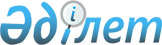 Панфилов ауданының 2012-2014 жылдарға арналған аудандық бюджеті туралыАлматы облысы Панфилов аудандық мәслихатының 2011 жылғы 20 желтоқсандағы N 4-55-343 шешімі. Алматы облысының Әділет департаменті Панфилов ауданының Әділет басқармасында 2011 жылы 23 желтоқсанда N 2-16-145 тіркелді      РҚАО ескертпесі.

      Мәтінде авторлық орфография және пунктуация сақталған.

      Қазақстан Республикасының 2008 жылдың 04 желтоқсандағы Бюджет Кодексінің 9-бабының 2-тармағына, Қазақстан Республикасының 2001 жылдың 23 қаңтарындағы "Қазақстан Республикасындағы жергілікті мемлекеттік басқару және өзін-өзі басқару туралы" Заңының 6-бабы 1-тармағының 1) тармақшасына сәйкес, Панфилов аудандық мәслихаты ШЕШІМ ҚАБЫЛДАДЫ:



      1. 2012 -2014 жылдарға арналған аудандық бюджет 1, 2, 3-қосымшаға сәйкес, оның ішінде 2012 жыл төмендегі көлемде бекітілсін:



      1) Кірістер - 8071614 мың теңге, соның ішінде:

      салықтық түсімдер бойынша - 760488 мың теңге;

      салықтық емес түсімдер бойынша - 83931 мың теңге;

      негізгі капиталды сатудан түскен түсімдер - 22600 мың теңге;

      трансферттердің түсімдері бойынша - 6944595 мың теңге, соның ішінде:

      субвенциялар – 3449298 мың теңге.



      2) Шығындар - 8142375 мың теңге.



      3) Таза бюджеттік кредит беру – 39337 мың теңге, оның ішінде:

      бюджеттік кредиттер – 40968 мың теңге;

      бюджеттік кредиттерді өтеу – 1631 мың теңге.



      4) қаржылық активтермен операциялар бойынша сальдо -0 мың теңге.



      5) Бюджет тапшылығы (профициті) - -110098 мың тең теңге



      6) Бюджет тапшылығын қаржыландыру (профицитін пайдалану) - 110098 мың теңге.

      Ескерту. 1-тармаққа өзгеріс енгізілді - Алматы облысы Панфилов аудандық мәслихатының 2012.02.17 N 5-2-10 (2012 жылдың 1 қаңтарынан бастап қолданысқа енгізіледі); 2012.04.12 N 5-4-24 (2012 жылдың 1 қаңтарынан бастап қолданысқа енгізіледі); 2012.06.11 N 5-6-38 (2012 жылдың 1 қаңтарынан бастап қолданысқа енгізіледі); 2012.09.05 N 5-9-57 (2012 жылдың 1 қаңтарынан бастап қолданысқа енгізіледі); 2012.11.02 N 5-11-77 (2012 жылдың 1 қаңтарынан бастап қолданысқа енгізіледі); 2012.12.05 N 5-12-85 (2012 жылдың 1 қаңтарынан бастап қолданысқа енгізіледі) Шешімдерімен.



      2. Ауданның жергілікті атқарушы органының 2012 жылға арналған резерві 7510 мың теңге сомада бекітілсін.



      3. Аудандық бюджетте төмендегі мекемелерді ұстауға қаржы бөлу көзделсін:

      жалпы сипаттағы мемлекеттік қызметтерге 364477 мың теңге;

      қорғанысқа 4988 мың теңге;

      қоғамдық тәртіп, қауіпсіздік, құқық, сот, қылмыстық-атқару қызметіне 31319 мың теңге;

      білім беруге 4762987 мың теңге;

      әлеуметтiк көмек және әлеуметтiк қамсыздандыруға 269630 мың теңге;

      тұрғын үй-коммуналдық шаруашылыққа 2013528 мың теңге;

      мәдениет, спорт, туризм және ақпараттық кеңістікке 172244 мың теңге;

      ауыл, су, орман, балық шаруашылығы, ерекше қорғалатын табиғи аумақтар, қоршаған ортаны және жануарлар дүниесін қорғау, жер қатынастарына 155473 мың теңге;

      өнеркәсіп, сәулет, қала құрылысы және құрылыс қызметіне 61649 мың теңге;

      көлік және коммуникацияларға 255430 мың теңге;

      басқаларға 34573 мың теңге.

      борышқа қызмет көрсету 1 мың теңге.

      трансферттер 16072 мың теңге.

      Ескерту. 3-тармаққа өзгеріс енгізілді - Алматы облысы Панфилов аудандық мәслихатының 2012.02.17 N 5-2-10 (2012 жылдың 1 қаңтарынан бастап қолданысқа енгізіледі); 2012.04.12 N 5-4-24 (2012 жылдың 1 қаңтарынан бастап қолданысқа енгізіледі); 2012.06.11 N 5-6-38 (2012 жылдың 1 қаңтарынан бастап қолданысқа енгізіледі); 2012.09.05 N 5-9-57 (2012 жылдың 1 қаңтарынан бастап қолданысқа енгізіледі); 2012.11.02 N 5-11-77 (2012 жылдың 1 қаңтарынан бастап қолданысқа енгізіледі); 2012.12.05 N 5-12-85 (2012 жылдың 1 қаңтарынан бастап қолданысқа енгізіледі) Шешімдерімен.



      4. Республикалық бюджеттен берілетін ағымдағы нысаналы трансферттер есебінен берілген қаржылар тізімі 4-қосымшаға сәйкес бекітілсін.



      5.Облыстық бюджеттен берілетін ағымдағы нысаналы трансферттер есебінен берілген қаржылар тізімі 5-қосымшаға сәйкес бекітілсін.



      6. 2012-2014 жылдарға арналған аудан бюджетінің бюджеттік даму бағдарламаларының тізбесі 6-қосымшаға сәйкес бекітілсін.



      7. 2012-2014 жылдарға арналған аудандық бюджетті орындау процесінде секвестрлеуге жатпайтын аудандық бюджеттік бағдарламалар тізбесі 7-қосымшаға сәйкес бекітілсін.



      8.Осы шешім 2012 жылдың 01 қаңтарынан бастап қолданысқа енгізіледі.      Аудандық мәслихаты

      сессиясының төрағасы                       Р. Тулақбаев      Аудандық мәслихатының

      хатшысы                                    Т. Оспанов      КЕЛІСІЛДІ      "Ауданның экономика,

      бюджеттік жоспарлау және

      кәсіпкерлік бөлімі"

      мемлекеттік мекемесінің бастығы            Ақан Ақатұлы Оспанов

      20 желтоқсан 2011 жыл

Панфилов аудандық мәслихаттың

2011 жылғы 20 желтоқсандағы

"Панфилов ауданының 2012-2014

жылдарға арналған аудандық

бюджеті туралы"

N 4-55-343 шешіміне

1-қосымша 

Панфилов ауданының 2012 жылға арналған аудандық бюджеті      Ескерту. 1-қосымша жаңа редакцияда - Алматы облысы Панфилов аудандық мәслихатының 2012.12.05 N 5-12-85 (2012 жылдың 1 қаңтарынан бастап қолданысқа енгізіледі) Шешімімен.

Панфилов аудандық мәслихаттың

2011 жылғы 20 желтоқсандағы

"Панфилов ауданының 2012-2014

жылдарға арналған аудандық

бюджеті туралы"

N 4-55-343 шешіміне

2-қосымша 

Панфилов ауданының 2013 жылға арналған аудандық бюджеті

Панфилов аудандық мәслихаттың

2011 жылғы 20 желтоқсандағы

"Панфилов ауданының 2012-2014

жылдарға арналған аудандық

бюджеті туралы"

N 4-55-343 шешіміне

3-қосымша 

Панфилов ауданының 2014 жылға арналған аудандық бюджеті

Панфилов аудандық мәслихаттың

2011 жылғы 20 желтоқсандағы

"Панфилов ауданының 2012-2014

жылдарға арналған аудандық

бюджеті туралы"

N 4-55-343 шешіміне

4-қосымша 

Республикалық бюджеттен берілетін ағымдағы нысаналы

трансферттер есебінен берілген қаржылар тізімі

Панфилов аудандық мәслихаттың

2011 жылғы 20 желтоқсандағы

"Панфилов ауданының 2012-2014

жылдарға арналған аудандық

бюджеті туралы"

N 4-55-343 шешіміне

5-қосымша 

Облыстық бюджеттен берілетін ағымдағы нысаналы трансферттер

есебінен берілген қаржылар тізімі

Панфилов аудандық мәслихаттың

2011 жылғы 20 желтоқсандағы

"Панфилов ауданының 2012-2014

жылдарға арналған аудандық

бюджеті туралы"

N 4-55-343 шешіміне

6-қосымша 

2012 жылға арналған аудандық бюджетінің бюджеттік даму

бағдарламаларының тізбесі

Панфилов аудандық мәслихаттың

2011 жылғы 20 желтоқсандағы

"Панфилов ауданының 2012-2014

жылдарға арналған аудандық

бюджеті туралы"

N 4-55-343 шешіміне

7-қосымша 

2012-2014 жылдарға арналған аудандық бюджеттің атқарылуы

барысында қысқартуға жатпайтын жергілікті бюджеттік

бағдарламалардың тізбесі
					© 2012. Қазақстан Республикасы Әділет министрлігінің «Қазақстан Республикасының Заңнама және құқықтық ақпарат институты» ШЖҚ РМК
				СанатыСанатыСанатыСанатыСанатыСомасы

(мың

теңге)СыныпСыныпСыныпСыныпСомасы

(мың

теңге)Ішкі сыныпІшкі сыныпІшкі сыныпСомасы

(мың

теңге)ЕрекшелігіЕрекшелігіСомасы

(мың

теңге)АТАУЫСомасы

(мың

теңге)1.Кірістер80716141Салықтық түсімдер104007204Меншікке салынатын салықтар9971381Мүлікке салынатын салықтар83520401Заңды тұлғалардың және жеке кәсiпкерлердiң

мүлкiне салынатын салық82660402Жеке тұлғалардың мүлкiне салынатын салық86003Жер салығы1702401Ауыл шаруашылығы мақсатындағы жерлерге жеке

тұлғалардан алынатын жер салығы402Елді мекендер жерлеріне жеке тұлғалардан

алынатын жер салығы650003Өнеркәсiп, көлiк, байланыс, қорғаныс жерiне

және ауыл шаруашылығына арналмаған өзге де

жерге салынатын жер салығы1707Ауыл шаруашылығы мақсатындағы жерлерге заңды

тұлғалардан, жеке кәсiпкерлерден, жеке

нотариустар мен адвокаттардан алынатын жер

салығы5308Елдi мекендер жерлерiне заңды тұлғалардан,

жеке кәсiпкерлерден, жеке нотариустар мен

адвокаттардан алынатын жер салығы104504Көлік құралдарына салынатын салық14011001Заңды тұлғалардан көлiк құралдарына

салынатын салық511002Жеке тұлғалардан көлік құралдарына салынатын

салық1350005Бірыңғай жер салығы480001Бірыңғай жер салығы480005Тауарларға, жұмыстарға және қызметтерге

салынатын ішкі салықтар319942Акциздер893096Заңды және жеке тұлғалар бөлшек саудада

өткізетін, сондай-ақ өзінің өндірістік

мұқтаждарына пайдаланылатын бензин

(авиациялықты қоспағанда)830097Заңды және жеке тұлғаларға бөлшек саудада

өткізетін, сондай-ақ өз өндірістік

мұқтаждарына пайдаланылатын дизель отыны6303Табиғи және басқа ресурстарды пайдаланғаны

үшін түсетін түсімдер683015Жер участкелерін пайдаланғаны үшін төлем68304Кәсіпкерлік және кәсіби қызметті жүргізгені

үшін алынатын алымдар1334201Жеке кәсіпкерлерді мемлекеттік тіркегені

үшін алынатын алым102002Жекелеген қызмет түрлерiмен айналысу құқығы

үшiн алынатын лицензиялық алым220003Заңды тұлғаларды мемлекеттік тіркегені және

филиалдар мен өкілдіктерді есептік

тіркегені, сондай-ақ оларды қайта тіркегені

үшін алым64005Жылжымалы мүлікті кепілдікке салуды

мемлекеттік тіркегені және кеменiң немесе

жасалып жатқан кеменiң ипотекасы үшін

алынатын алым8214Көлік құралдарын мемлекеттік тіркегені,

сондай-ақ оларды қайта тіркегені үшін алым200018Жылжымайтын мүлікке және олармен мәміле

жасау құқығын мемлекеттік тіркегені үшін

алынатын алым680020Жергілікті маңызы бар және елді мекендердегі

жалпы пайдаланудағы автомобиль жолдарының

бөлу жолағында сыртқы (көрнекі) жарнамаларды

орналастырғаны үшін алынатын төлем6005Ойын бизнесіне салық289202Тіркелген салық289208Заңдық мәнді іс-әрекеттерді жасағаны және

(немесе) оған уәкілеттігі бар мемлекеттік

органдар немесе лауазымды адамдар құжаттар

бергені үшін алынатын міндетті төлемдер109401Мемлекеттік баж109402Мемлекеттiк мекемелерге сотқа берiлетiн

талап арыздарынан алынатын мемлекеттiк бажды

қоспағанда, мемлекеттiк баж сотқа берiлетiн

талап арыздардан, ерекше талап ету iстерi

арыздарынан, ерекше жүргiзiлетiн iстер

бойынша арыздардан (шағымдардан), сот

бұйрығын шығару туралы өтiнiштерден, атқару

парағының дубликатын беру туралы

шағымдардан, аралық (төрелiк) соттардың

және шетелдiк соттардың шешiмдерiн мәжбүрлеп

орындауға атқару парағын беру туралы

шағымдардың, сот актiлерiнiң атқару

парағының және өзге де құжаттардың

көшiрмелерiн қайта беру туралы шағымдардан

алынады365004Азаматтық хал актiлерiн тiркегенi үшiн,

сондай-ақ азаматтарға азаматтық хал

актiлерiн тiркеу туралы куәлiктердi және

азаматтық хал актiлерi жазбаларын өзгертуге,

толықтыруға және қалпына келтiруге

байланысты куәлiктердi қайтадан бергенi

үшiн мемлекеттiк баж400005Шетелге баруға және Қазақстан Республикасына

басқа мемлекеттерден адамдарды шақыруға

құқық беретiн құжаттарды ресiмдегенi үшiн,

сондай-ақ осы құжаттарға өзгерiстер

енгiзгенi үшiн мемлекеттік баж9007Қазақстан Республикасының азаматтығын алу,

Қазақстан Республикасының азаматтығын

қалпына келтiру және Қазақстан

Республикасының азаматтығын тоқтату туралы

құжаттарды ресiмдегенi үшiн мемлекеттiк баж4008Тұрғылықты жерiн тiркегенi үшiн мемлекеттік

баж262509Аңшы куәлігін бергенi және оны жыл сайын

тіркегені үшiн мемлекеттік баж1510Жеке және заңды тұлғалардың азаматтық,

қызметтiк қаруының (аңшылық суық қаруды,

белгi беретiн қаруды, ұңғысыз атыс қаруын,

механикалық шашыратқыштарды, көзден жас

ағызатын немесе тiтiркендiретiн заттар

толтырылған аэрозольдi және басқа

құрылғыларды, үрлемелi қуаты 7,5 Дж-дан

аспайтын пневматикалық қаруды қоспағанда

және калибрi 4,5 мм-ге дейiнгiлерiн

қоспағанда) әрбiр бiрлiгiн тiркегенi және

қайта тiркегенi үшiн алынатын мемлекеттiк

баж14012Қаруды және оның оқтарын сақтауға немесе

сақтау мен алып жүруге, тасымалдауға,

Қазақстан Республикасының аумағына әкелуге

және Қазақстан Республикасынан әкетуге

рұқсат бергені үшін алынатын мемлекеттік баж23021Тракторшы-машинистің куәлігі берілгені үшін

алынатын мемлекеттік баж1502Салықтық емес түсімдер7424701Мемлекет меншігінен түсетін кірістер40005Мемлекет меншігіндегі мүлікті жалға беруден

түсетін кірістер400004Коммуналдық меншіктегі мүлікті жалдаудан

түсетін кірістер400004Мемлекеттiк бюджеттен қаржыландырылатын,

сондай-ақ Қазақстан Республикасы Ұлттық

Банкiнiң бюджетiнен (шығыстар сметасынан)

ұсталатын және қаржыландырылатын мемлекеттiк

мекемелер салатын айыппұлдар, өсiмпұлдар,

санкциялар, өндiрiп алулар494471Мұнай секторы ұйымдарынан түсетiн түсiмдердi

қоспағанда, мемлекеттiк бюджеттен

қаржыландырылатын, сондай-ақ Қазақстан

Республикасы Ұлттық Банкiнiң бюджетiнен

(шығыстар сметасынан) ұсталатын және

қаржыландырылатын мемлекеттiк мекемелер

салатын айыппұлдар, өсiмпұлдар, санкциялар,

өндiрiп алулар4944705Жергiлiктi мемлекеттiк органдар салатын

әкiмшiлiк айыппұлдар, өсiмпұлдар, санкциялар4944706Басқа да салықтық емес түсiмдер208001Басқа да салықтық емес түсiмдер2080009Жергілікті бюджетке түсетін салықтық емес

басқа да түсімдер208003Негізгі капиталды сатудан түсетін түсімдер1270003Жерді және материалды емес активтерді сату127001Жерді сату1270001Жер учаскелерін сатудан түсетін түсімдер127004Трансферттердің түсімдері694459502Мемлекеттік басқарудың жоғары тұрған

органдарынан түсетін трансферттер69445952Облыстық бюджеттен түсетін трансферттер694459501Ағымдағы нысаналы трансферттер140684802Нысаналы даму трансферттері208844903Субвенциялар3449298Функционалдық топФункционалдық топФункционалдық топФункционалдық топФункционалдық топСомасы

(мың

теңге)Кіші функция Кіші функция Кіші функция Кіші функция Сомасы

(мың

теңге)Бюджеттік бағдарламалардың әкiмшiсiБюджеттік бағдарламалардың әкiмшiсiБюджеттік бағдарламалардың әкiмшiсiСомасы

(мың

теңге)БағдарламаБағдарламаСомасы

(мың

теңге)АТАЛУЫСомасы

(мың

теңге)Шығыстар814237501Жалпы сипаттағы мемлекеттiк қызметтер364477011Мемлекеттiк басқарудың жалпы функцияларын

орындайтын өкiлдiк, атқарушы және басқа

органдар329019011112Аудан (облыстық маңызы бар қала)

мәслихатының аппараты20048011112001Аудан (облыстық маңызы бар қала)

мәслихатының қызметін қамтамасыз ету

жөніндегі қызметтер14599011112003Мемлекеттік органның күрделі шығыстары5449011122Аудан (облыстық маңызы бар қала) әкімінің

аппараты90079011122001Аудан (облыстық маңызы бар қала) әкімінің

қызметін қамтамасыз ету жөніндегі қызметтер72082011122003Мемлекеттік органның күрделі шығыстары17997011123Қаладағы аудан, аудандық маңызы бар қала,

кент, ауыл (село), ауылдық (селолық) округ

әкімінің аппараты218892011123001Қаладағы аудан, аудандық маңызы бар

қаланың, кент, ауыл (село), ауылдық

(селолық) округ әкімінің қызметін

қамтамасыз ету жөніндегі қызметтер173562011123022Мемлекеттік органның күрделі шығыстары45330012Қаржылық қызмет17830012452Ауданның (облыстық маңызы бар қаланың)

қаржы бөлімі17830012452001Ауданның (облыстық маңызы бар қаланың)

бюджетін орындау және ауданның (облыстық

маңызы бар қаланың) коммуналдық меншігін

басқару саласындағы мемлекеттік саясатты

іске асыру жөніндегі қызметтер15439012452003Салық салу мақсатында мүлікті бағалауды

жүргізу309010Жекешелендіру, коммуналдық меншікті

басқару, жекешелендіруден кейінгі қызмет

және осыған байланысты дауларды реттеу194012452018Мемлекеттік органның күрделі шығыстары1888015Жоспарлау және статистикалық қызмет17628015453Ауданның (облыстық маңызы бар қаланың)

экономика және бюджеттік жоспарлау бөлімі17628015453001Экономикалық саясатты, мемлекеттік

жоспарлау жүйесін қалыптастыру мен дамыту

және ауданды (облыстық маңызы бар қаланы)

басқару саласындағы мемлекеттік саясатты

іске асыру жөніндегі қызметтер16816015453004Мемлекеттік органның күрделі шығыстары81202Қорғаныс4988021Әскери мұқтаждықтар3088021122Аудан (облыстық маңызы бар қала) әкімінің

аппараты3088021122005Жалпыға бірдей әскери міндетті атқару

шеңберіндегі іс-шаралар3088022Төтенше жағдайлар жөнiндегi жұмыстарды

ұйымдастыру1900022122Аудан (облыстық маңызы бар қала) әкімінің

аппараты1900006Аудан (облыстық маңызы бар қала)

ауқымындағы төтенше жағдайлардың алдын алу

және жою190003Қоғамдық тәртіп, қауіпсіздік, құқықтық,

сот, қылмыстық-атқару қызметі31319031Құқық қорғау қызметi31319031458Ауданның (облыстық маңызы бар қаланың)

тұрғын үй-коммуналдық шаруашылығы,

жолаушылар көлігі және автомобиль жолдары

бөлімі31319031458021Елдi мекендерде жол қозғалысы қауiпсiздiгін

қамтамасыз ету3131904Бiлiм беру4762987041Мектепке дейiнгi тәрбиелеу және оқыту185514041464Ауданның (облыстық маңызы бар қаланың)

білім бөлімі185514041471009Мектепке дейінгі тәрбиелеу мен оқытуды

қамтамасыз ету184819041464021Республикалық бюджеттен берілетін нысаналы

трансферттер есебінен жалпы үлгідегі,

арнайы (түзету), дарынды балалар үшін

мамандандырылған, жетім балалар мен

ата-аналарының қамқорынсыз қалған балалар

үшін балабақшалар, шағын орталықтар,

мектеп интернаттары, кәмелеттік жасқа

толмағандарды бейімдеу орталықтары

тәрбиешілеріне біліктілік санаты үшін

қосымша ақының мөлшерін ұлғайту695042Бастауыш, негізгі орта және жалпы орта

білім беру3609919042123Қаладағы аудан, аудандық маңызы бар қала,

кент, ауыл (село), ауылдық (селолық) округ

әкімінің аппараты4324042123005Ауылдық (селолық) жерлерде балаларды

мектепке дейін тегін алып баруды және

кері алып келуді ұйымдастыру4324042464Ауданның (облыстық маңызы бар қаланың)

білім бөлімі3605595042471003Жалпы білім беру3499468042471006Балаларға қосымша білім беру 29255063Республикалық бюджеттен берілетін нысаналы

трансферттер есебінен "Назарбаев Зияткерлік

мектептері" ДБҰ-ның оқу бағдарламалары

бойынша біліктілікті арттырудан өткен

мұғалімдерге еңбекақыны арттыру1427064Бастауыш, негізгі орта, жалпыға бірдей орта

білім беру ұйымдарының (дарынды балаларға

арналған мамандандырылған (жалпы үлгідегі,

арнайы (түзету); жетім балаларға және

ата-анасының қамқорлығынсыз қалған

балаларға арналған ұйымдар): мектептердің,

мектеп-интернаттарының мұғалімдеріне

біліктілік санаты үшін қосымша ақы мөлшерін

республикалық бюджеттен берілетін

трансферттер есебінен ұлғайту75445049Бiлiм беру саласындағы өзге де қызметтер967554464Ауданның (облыстық маңызы бар қаланың)

білім бөлімі572610001Жергілікті деңгейде білім беру саласындағы

мемлекеттік саясатты іске асыру жөніндегі

қызметтер21914004Ауданның (облыстық маңызы бар қаланың)

мемлекеттік білім беру мекемелерінде білім

беру жүйесін ақпараттандыру13316005Ауданның (облыстық маңызы бар қаланың)

мемлекеттік білім беру мекемелер үшін

оқулықтар мен оқу-әдiстемелiк кешендерді

сатып алу және жеткізу48395012Мемлекеттік органның күрделі шығыстары4250015Республикалық бюджеттен берілетін

трансферттер есебінен жетім баланы (жетім

балаларды) және ата-аналарының қамқорынсыз

қалған баланы (балаларды) кітап-ұстауға

асыраушыларына ай сайынғы ақшалай қаражат

төлемдері31088020Республикалық бюджеттен берілетін

трансферттер есебінен үйде оқытылатын

мүгедек балаларды жабдықпен, бағдарламалық

қамтыммен қамтамасыз ету10477067Ведомстволық бағыныстағы мемлекеттік

мекемелерінің және ұйымдарының күрделі

шығыстары443170049467Ауданның (облыстық маңызы бар қаланың)

құрылыс бөлімі394944049467037Білім беру объектілерін салу және

реконструкциялау394944049467037Жергілікті бюджет қаражаты есебінен39494406Әлеуметтiк көмек және әлеуметтiк қамтамасыз

ету269630062Әлеуметтiк көмек240669062451Ауданның (облыстық маңызы бар қаланың)

жұмыспен қамту және әлеуметтік

бағдарламалар бөлімі240669062451002Еңбекпен қамту бағдарламасы65725062451004Ауылдық жерлерде тұратын денсаулық сақтау,

білім беру, әлеуметтік қамтамасыз ету,

мәдениет, спорт және ветеринар мамандарына

отын сатып алуға Қазақстан Республикасының

заңнамасына сәйкес әлеуметтік көмек көрсету19918062451005Мемлекеттік атаулы әлеуметтік көмек287062451006Тұрғын үй көмегі8702062451007Жергілікті өкілетті органдардың шешімі

бойынша мұқтаж азаматтардың жекелеген

топтарына әлеуметтік көмек15383062451010Үйден тәрбиеленіп оқытылатын мүгедек

балаларды материалдық қамтамасыз ету9108062451014Мұқтаж азаматтарға үйде әлеуметтiк көмек

көрсету30295062451014Республикалық бюджеттен берілетін

трансферттер есебiнен247806245101618 жасқа дейінгі балаларға мемлекеттік

жәрдемақылар62868062451017Мүгедектерді оңалту жеке бағдарламасына

сәйкес, мұқтаж мүгедектерді міндетті

гигиеналық құралдармен және ымдау тілі

мамандарының қызмет көрсетуін, жеке

көмекшілермен қамтамасыз ету6562062451023Жұмыспен қамту орталықтарының қызметін

қамтамасыз ету21821069Әлеуметтiк көмек және әлеуметтiк қамтамасыз

ету салаларындағы өзге де қызметтер28961069451Ауданның (облыстық маңызы бар қаланың)

жұмыспен қамту және әлеуметтік

бағдарламалар бөлімі28961069451001Жергілікті деңгейде жұмыспен қамтуды

қамтамасыз ету және халық үшін әлеуметтік

бағдарламаларды іске асыру саласындағы

мемлекеттік саясатты іске асыру жөніндегі

қызметтер24512069451011Жәрдемақыларды және басқа да әлеуметтік

төлемдерді есептеу, төлеу мен жеткізу

бойынша қызметтерге ақы төлеу1479069451021Мемлекеттік органның күрделі шығыстары297007Тұрғын үй-коммуналдық шаруашылық2013528071Тұрғын үй шаруашылығы1143867455Ауданның (облыстық маңызы бар қаланың)

мәдениет және тілдерді дамыту бөлімі64246024Жұмыспен қамту-2020 бағдарламасы бойынша

ауылдық елді мекендерді дамыту шеңберінде

объектілерді жөндеу64246071458Ауданның (облыстық маңызы бар қаланың)

тұрғын үй-коммуналдық шаруашылығы,

жолаушылар көлігі және автомобиль жолдары

бөлімі24189071458002Мемлекеттiк қажеттiлiктер үшін, оның iшiнде

сатып алу жолымен жер учаскелерін алып қою

және осыған байланысты жылжымайтын мүлiктi

иелiктен айыру18314031Кондоминиум объектілеріне техникалық

паспорттар дайындау1000041Жұмыспен қамту-2020 бағдарламасы бойынша

ауылдық елді мекендерді дамыту шеңберінде

объектілерді жөндеу және абаттандыру4875463Ауданның (облыстық маңызы бар қаланың) жер

қатынастары бөлімі9954016Республикалық бюджеттен берілетін нысаналы

трансферттер есебінен мемлекет мұқтажы

үшін жер учаскелерін алу9954071467Ауданның (облыстық маңызы бар қаланың)

құрылыс бөлімі1040451071467004Инженерлік коммуникациялық инфрақұрылымды

жобалау, дамыту, жайластыру және (немесе)

сатып алу209283071467072Жұмыспен қамту 2020 бағдарламасы шеңберінде

тұрғын жай салу және (немесе) сатып алу

және инженерлік коммуникациялық

инфрақұрылымдарды дамыту (немесе) сатып алу831168071479Тұрғын үй инспекциясы бөлімі 5027071479001Жергілікті деңгейде тұрғын үй қоры

саласындағы мемлекеттік саясатты

іске асыру жөніндегі қызметтер4327071479005Мемлекеттік органның күрделі шығыстары700072Коммуналдық шаруашылық713410123Қаладағы аудан, аудандық маңызы бар қала,

кент, ауыл (село), ауылдық (селолық) округ

әкімінің аппараты3856123014Елді мекендерді сумен жабдықтауды

ұйымдастыру3856072458Ауданның (облыстық маңызы бар қаланың)

тұрғын үй-коммуналдық шаруашылығы,

жолаушылар көлігі және автомобиль жолдары

бөлімі689554072458012Сумен жабдықтау және су бұру жүйесінің

жұмыс істеуі 5000026Ауданның (облыстық маңызы бар қаланың)

коммуналдық меншігіндегі жылу жүйелерін

қолдануды ұйымдастыру11500072458029Сумен жабдықтау жүйесін дамыту673054467Ауданның (облыстық маңызы бар қаланың)

құрылыс бөлімі20000467005Коммуналдық шаруашылықты дамыту20000073Елді-мекендерді абаттандыру156251073123Қаладағы аудан, аудандық маңызы бар қала,

кент, ауыл (село), ауылдық (селолық) округ

әкімінің аппараты35828073123008Елді мекендердің көшелерін жарықтандыру17287073123009Елді мекендердің санитариясын қамтамасыз

ету9764073123011Елді мекендерді абаттандыру мен

көгалдандыру8777458Ауданның (облыстық маңызы бар қаланың)

тұрғын үй-коммуналдық шаруашылығы,

жолаушылар көлігі және автомобиль жолдары

бөлімі120423018Елдi мекендердi абаттандыру және

көгалдандыру12042308Мәдениет, спорт, туризм және ақпараттық

кеңістiк172244081Мәдениет саласындағы қызмет90916081455Ауданның (облыстық маңызы бар қаланың)

мәдениет және тілдерді дамыту бөлімі90916081455003Мәдени-демалыс жұмысын қолдау90916082Спорт2297082465Ауданның (облыстық маңызы бар қаланың)

Дене шынықтыру және спорт бөлімі2297082471006Аудандық (облыстық маңызы бар қалалық)

деңгейде спорттық жарыстар өткiзу435082471007Әртүрлi спорт түрлерi бойынша ауданның

(облыстық маңызы бар қаланың) құрама

командаларының мүшелерiн дайындау және

олардың облыстық спорт жарыстарына қатысуы1862083Ақпараттық кеңiстiк33732083455Ауданның (облыстық маңызы бар қаланың)

мәдениет және тілдерді дамыту бөлімі31563083455006Аудандық (қалалық) кiтапханалардың жұмыс

iстеуi30825083455007Мемлекеттік тілді және Қазақстан

халықтарының басқа да тілдерін дамыту738083456Ауданның (облыстық маңызы бар қаланың)

ішкі саясат бөлімі2169083456002Газеттер мен журналдар арқылы мемлекеттік

ақпараттық саясат жүргізу жөніндегі

қызметтер2169089Мәдениет, спорт, туризм және ақпараттық

кеңiстiктi ұйымдастыру жөнiндегi өзге де

қызметтер45299089455Ауданның (облыстық маңызы бар қаланың)

мәдениет және тілдерді дамыту бөлімі34859089455001Жергілікті деңгейде тілдерді және

мәдениетті дамыту саласындағы мемлекеттік

саясатты іске асыру жөніндегі қызметтер5685089455010Мемлекеттік органның күрделі шығыстары567032Ведомстволық бағыныстағы мемлекеттік

мекемелерінің және ұйымдарының күрделі

шығыстары28607089456Ауданның (облыстық маңызы бар қаланың)

ішкі саясат бөлімі6865089456001Жергілікті деңгейде ақпарат,

мемлекеттілікті нығайту және азаматтардың

әлеуметтік сенімділігін қалыптастыру

саласында мемлекеттік саясатты іске асыру

жөніндегі қызметтер5604089456003Жастар саясаты саласында іс-шараларды іске

асыру687089456006Мемлекеттік органдардың күрделі шығыстары574465Ауданның (облыстық маңызы бар қаланың)

Дене шынықтыру және спорт бөлімі3575001Жергілікті деңгейде дене шынықтыру және

спорт саласындағы мемлекеттік саясатты

іске асыру жөніндегі қызметтер3125004Мемлекеттік органның күрделі шығыстары45010Ауыл, су, орман, балық шаруашылығы, ерекше

қорғалатын табиғи аумақтар, қоршаған ортаны

және жануарлар дүниесін қорғау, жер

қатынастары155473101Ауыл шаруашылығы38557453Ауданның (облыстық маңызы бар қаланың)

экономика және бюджеттік жоспарлау бөлімі5856101453099Мамандардың әлеуметтік көмек көрсетуі

жөніндегі шараларды іске асыру5856101462Ауданның (облыстық маңызы бар қаланың)

ауыл шаруашылығы бөлімі15007101462001Жергілікті деңгейде ауыл шаруашылығы

саласындағы мемлекеттік саясатты іске

асыру жөніндегі қызметтер14557101462006Мемлекеттік органның күрделі шығыстары450101473Ауданның (облыстық маңызы бар қаланың)

ветеринария бөлімі17694101473001Жергілікті деңгейде ветеринария саласындағы

мемлекеттік саясатты іске асыру жөніндегі

қызметтер8669101473003Мемлекеттік органның күрделі шығыстары2720005Мал көмінділерінің (биотермиялық

шұңқырлардың) жұмыс істеуін қамтамасыз ету580101473007Қаңғыбас иттер мен мысықтарды аулауды және

жоюды ұйымдастыру780101473008Алып қойылатын және жойылатын ауру

жануарлардың, жануарлардан алынатын өнімдер

мен шикізаттың құнын иелеріне өтеу1246101473009Жануарлардың энзоотиялық аурулары бойынша

ветеринариялық іс-шараларды жүргізу3699106Жер қатынастары9558106463Ауданның (облыстық маңызы бар қаланың)

жер қатынастары бөлімі9558106463001Аудан (облыстық маңызы бар қала) аумағында

жер қатынастарын реттеу саласындағы

мемлекеттік саясатты іске асыру жөніндегі

қызметтер8958106463007Мемлекеттік органның күрделі шығыстары600109Ауыл, су, орман, балық шаруашылығы және

қоршаған ортаны қорғау мен жер қатынастары

саласындағы өзге де қызметтер107358109473Ауданның (облыстық маңызы бар қаланың)

ветеринария бөлімі107358109473011Эпизоотияға қарсы іс-шаралар жүргізу10735811Өнеркәсіп, сәулет, қала құрылысы және

құрылыс қызметі61649112Сәулет, қала құрылысы және құрылыс қызметі61649112467Ауданның (облыстық маңызы бар қаланың)

құрылыс бөлімі9312001Жергілікті деңгейде құрылыс саласындағы

мемлекеттік саясатты іске асыру жөніндегі

қызметтер8760112467017Мемлекеттік органның күрделі шығыстары552112468Ауданның (облыстық маңызы бар қаланың)

сәулет және қала құрылысы бөлімі52337112468001Жергілікті деңгейде сәулет және қала

құрылысы саласындағы мемлекеттік саясатты

іске асыру жөніндегі қызметтер7537003Ауданның қала құрылысы даму аумағын және

елді мекендердің бас жоспарлары схемаларын

әзірлеу40000112468004Мемлекеттік органның күрделі шығыстары480012Көлiк және коммуникация255430121Автомобиль көлiгi255430121123Қаладағы аудан, аудандық маңызы бар қала,

кент, ауыл (село), ауылдық (селолық) округ

әкімінің аппараты245000121123013Аудандық маңызы бар қалаларда, кенттерде,

ауылдарда (селоларда), ауылдық (селолық)

округтерде автомобиль жолдарының жұмыс

істеуін қамтамасыз ету245000458Ауданның (облыстық маңызы бар қаланың)

тұрғын үй-коммуналдық шаруашылығы,

жолаушылар көлігі және автомобиль жолдары

бөлімі10430023Автомобиль жолдарының жұмыс істеуін

қамтамасыз ету1043013Өзгелер34573133Кәсiпкерлiк қызметтi қолдау және

бәсекелестікті қорғау7081133469Ауданның (облыстық маңызы бар қаланың)

кәсіпкерлік бөлімі7081133469001Жергілікті деңгейде кәсіпкерлік пен

өнеркәсіпті дамыту саласындағы мемлекеттік

саясатты іске асыру жөніндегі қызметтер6239133469003Кәсіпкерлік қызметті қолдау300133469004Мемлекеттік органның күрделі шығыстары542139Өзгелер27492123Қаладағы аудан, аудандық маңызы бар қала,

кент, ауыл (село), ауылдық (селолық) округ

әкімінің аппараты10000040Республикалық бюджеттен берілетін нысаналы

трансферттер есебінен "Өңірлерді дамыту"

Бағдарламасы шеңберінде өңірлерді

экономикалық дамытуға жәрдемдесу бойынша

шараларды іске іске асыру10000139452Ауданның (облыстық маңызы бар қаланың)

қаржы бөлімі7510139452012Ауданның (облыстық маңызы бар қаланың)

жергілікті атқарушы органының резерві7510453Ауданның (облыстық маңызы бар қаланың)

экономика және бюджеттік жоспарлау бөлімі1600003Жергілікті бюджеттік инвестициялық

жобалардың және концессиялық жобалардың

техникалық-экономикалық негіздемелерін

әзірлеу және оған сараптама жүргізу1600458Ауданның (облыстық маңызы бар қаланың)

тұрғын үй-коммуналдық шаруашылығы,

жолаушылар көлігі және автомобиль

жолдары бөлімі8382001Жергілікті деңгейде тұрғын үй-коммуналдық

шаруашылығы, жолаушылар көлігі және

автомобиль жолдары саласындағы мемлекеттік

саясатты іске асыру жөніндегі қызметтер7832139458013Мемлекеттік органдардың күрделі шығыстары55014Борышқа қызмет көрсету5141Борышқа қызмет көрсету5452Ауданның (облыстық маңызы бар қаланың)

қаржы бөлімі5013Жергілікті атқарушы органдардың облыстық

бюджеттен қарыздар бойынша сыйақылар мен

өзге де төлемдерді төлеу бойынша борышына

қызмет көрсету515Трансферттер160721Трансферттер16072452Ауданның (облыстық маңызы бар қаланың)

қаржы бөлімі16072452006Пайдаланылмаған (толық пайдаланылмаған)

нысаналы трансферттерді қайтару160723. Таза бюджеттік кредит беру39337Бюджеттік кредиттер4096810Ауыл, су, орман, балық шаруашылығы, ерекше

қорғалатын табиғи аумақтар, қоршаған ортаны

және жануарлар дүниесiн қорғау, жер

қатынастары4096801Ауыл шаруашылығы40968453Ауданның (облыстық маңызы бар қаланың)

экономика және бюджеттік жоспарлау бөлімі40968453006Мамандарды әлеуметтік қолдау шараларын

іске асыру үшін бюджеттік кредиттер40968СанатыСанатыСанатыСанатыСанатыСомасы

(мың

теңге)СыныпСыныпСыныпСыныпСомасы

(мың

теңге)Ішкі сыныпІшкі сыныпІшкі сыныпСомасы

(мың

теңге)ЕрекшелігіЕрекшелігіСомасы

(мың

теңге)АТАУЫАТАУЫСомасы

(мың

теңге)1234565Бюджеттік кредиттерді өтеу16311Бюджеттік кредиттерді өтеу1631001Мемлекеттік бюджеттен берілген бюджеттік

кредиттерді өтеу163113Жеке тұлғаларға жергілікті бюджеттен

берілген бюджеттік кредиттерді өтеу1631Функционалдық топФункционалдық топФункционалдық топФункционалдық топФункционалдық топСомасы

(мың

теңге)Кіші функция Кіші функция Кіші функция Кіші функция Сомасы

(мың

теңге)Бюджеттік бағдарламалардың әкiмшiсiБюджеттік бағдарламалардың әкiмшiсiБюджеттік бағдарламалардың әкiмшiсiБюджеттік бағдарламалардың әкiмшiсiСомасы

(мың

теңге)БағдарламаБағдарламаСомасы

(мың

теңге)АТАЛУЫАТАЛУЫСомасы

(мың

теңге)1234564. Операциялық сальдо-70761Функционалдық топФункционалдық топФункционалдық топФункционалдық топФункционалдық топСомасы

(мың

теңге)Кіші функция Кіші функция Кіші функция Кіші функция Сомасы

(мың

теңге)Бюджеттік бағдарламалардың әкiмшiсiБюджеттік бағдарламалардың әкiмшiсiБюджеттік бағдарламалардың әкiмшiсiБюджеттік бағдарламалардың әкiмшiсiСомасы

(мың

теңге)БағдарламаБағдарламаСомасы

(мың

теңге)АТАЛУЫАТАЛУЫСомасы

(мың

теңге)1234564. Қаржы активтерімен операциялар бойынша

сальдо0СанатыСанатыСанатыСанатыСанатыСомасы

(мың

теңге)СыныпСыныпСыныпСыныпСомасы

(мың

теңге)Ішкі сыныпІшкі сыныпІшкі сыныпСомасы

(мың

теңге)ЕрекшелігіЕрекшелігіСомасы

(мың

теңге)АТАУЫАТАУЫСомасы

(мың

теңге)123456Мемлекеттің қаржы активтерін сатудан түсетін

түсімдер0СанатыСанатыСанатыСанатыСанатыСомасы

(мың

теңге)СыныпСыныпСыныпСыныпСомасы

(мың

теңге)Ішкі сыныпІшкі сыныпІшкі сыныпСомасы

(мың

теңге)ЕрекшелігіЕрекшелігіСомасы

(мың

теңге)1234565. Бюджет тапшылығы (профициті)-1100986. Бюджет тапшылығын қаржыландыру

(профицитін пайдалану)1100987Қарыздар түсімі4096801Мемлекеттік ішкі қарыздар 409682Қарыз алу келісім-шарттары4096803Ауданның (облыстық маңызы бар қаланың)

жергілікті атқарушы органы алатын қарыздар409688Бюджет қаражаттарының пайдаланылатын

қалдықтары7078101Бюджет қаражаты қалдықтары707811Бюджет қаражатының бос қалдықтары7078101Бюджет қаражатының бос қалдықтары70781Функционалдық топФункционалдық топФункционалдық топФункционалдық топФункционалдық топСомасы

(мың

теңге)Кіші функцияКіші функцияКіші функцияКіші функцияСомасы

(мың

теңге)Бюджеттік бағдарламалардың әкiмшiсiБюджеттік бағдарламалардың әкiмшiсiБюджеттік бағдарламалардың әкiмшiсiБюджеттік бағдарламалардың әкiмшiсiСомасы

(мың

теңге)БағдарламаБағдарламаСомасы

(мың

теңге)АТАЛУЫАТАЛУЫСомасы

(мың

теңге)12345616Қарыздарды өтеу16311Қарыздарды өтеу1631452Ауданның (облыстық маңызы бар қаланың)

қаржы бөлімі1631008Жергілікті атқарушы органның жоғары

тұрған бюджет алдындағы борышын өтеу1631021Жергілікті бюджеттен берілген

пайдаланылмаған бюджеттік кредиттерді

қайтару20СанатыСанатыСанатыСанатыСанатыСомасы

(мың

теңге)СыныпСыныпСыныпСыныпСомасы

(мың

теңге)Ішкі сыныпІшкі сыныпІшкі сыныпСомасы

(мың

теңге)ЕрекшелігіЕрекшелігіСомасы

(мың

теңге)АТАУЫСомасы

(мың

теңге)1.Кірістер89995841Салықтық түсімдер81372204Меншікке салынатын салықтар7610971Мүлікке салынатын салықтар59342201Заңды тұлғалардың және жеке кәсiпкерлердiң

мүлкiне салынатын салық58422002Жеке тұлғалардың мүлкiне салынатын салық92023Жер салығы2300101Ауыл шаруашылығы мақсатындағы жерлерге

жеке тұлғалардан алынатын жер салығы402Елді мекендер жерлеріне жеке тұлғалардан

алынатын жер салығы856003Өнеркәсiп, көлiк, байланыс, қорғаныс

жерiне және ауыл шаруашылығына арналмаған

өзге де жерге салынатын жер салығы1807Ауыл шаруашылығы мақсатындағы жерлерге

заңды тұлғалардан, жеке кәсiпкерлерден,

жеке нотариустар мен адвокаттардан

алынатын жер салығы8008Елдi мекендер жерлерiне заңды тұлғалардан,

жеке кәсiпкерлерден, жеке нотариустар мен

адвокаттардан алынатын жер салығы143384Көлік құралдарына салынатын салық13921801Заңды тұлғалардан көлiк құралдарына

салынатын салық546802Жеке тұлғалардан көлік құралдарына

салынатын салық1337505Бірыңғай жер салығы545701Бірыңғай жер салығы545705Тауарларға, жұмыстарға және қызметтерге

салынатын ішкі салықтар376882Акциздер955596Заңды және жеке тұлғалар бөлшек саудада

өткізетін, сондай-ақ өзінің өндірістік

мұқтаждарына пайдаланылатын бензин

(авиациялықты қоспағанда)888197Заңды және жеке тұлғаларға бөлшек саудада

өткізетін, сондай-ақ өз өндірістік

мұқтаждарына пайдаланылатын дизель отыны6743Табиғи және басқа ресурстарды пайдаланғаны

үшін түсетін түсімдер973715Жер участкелерін пайдаланғаны үшін төлем97374Кәсіпкерлік және кәсіби қызметті

жүргізгені үшін алынатын алымдар1443601Жеке кәсіпкерлерді мемлекеттік тіркегені

үшін алынатын алым109102Жекелеген қызмет түрлерiмен айналысу

құқығы үшiн алынатын лицензиялық алым288903Заңды тұлғаларды мемлекеттік тіркегені

және филиалдар мен өкілдіктерді есептік

тіркегені, сондай-ақ оларды қайта

тіркегені үшін алым73805Жылжымалы мүлікті кепілдікке салуды

мемлекеттік тіркегені және кеменiң немесе

жасалып жатқан кеменiң ипотекасы үшін

алынатын алым8814Көлік құралдарын мемлекеттік тіркегені,

сондай-ақ оларды қайта тіркегені үшін алым192618Жылжымайтын мүлікке және олармен мәміле

жасау құқығын мемлекеттік тіркегені үшін

алынатын алым727620Жергілікті маңызы бар және елді

мекендердегі жалпы пайдаланудағы

автомобиль жолдарының бөлу жолағында

сыртқы (көрнекі) жарнамаларды

орналастырғаны үшін алынатын төлем4285Ойын бизнесіне салық395902Тіркелген салық395908Заңдық мәнді іс-әрекеттерді жасағаны және

(немесе) оған уәкілеттігі бар мемлекеттік

органдар немесе лауазымды адамдар құжаттар

бергені үшін алынатын міндетті төлемдер149371Мемлекеттік баж149372Мемлекеттiк мекемелерге сотқа берiлетiн

талап арыздарынан алынатын мемлекеттiк

бажды қоспағанда, мемлекеттiк баж сотқа

берiлетiн талап арыздардан, ерекше талап

ету iстерi арыздарынан, ерекше

жүргiзiлетiн iстер бойынша арыздардан

(шағымдардан), сот бұйрығын шығару туралы

өтiнiштерден, атқару парағының дубликатын

беру туралы шағымдардан, аралық (төрелiк)

соттардың және шетелдiк соттардың

шешiмдерiн мәжбүрлеп орындауға атқару

парағын беру туралы шағымдардың, сот

актiлерiнiң атқару парағының және өзге де

құжаттардың көшiрмелерiн қайта беру туралы

шағымдардан алынады460104Азаматтық хал актiлерiн тiркегенi үшiн,

сондай-ақ азаматтарға азаматтық хал

актiлерiн тiркеу туралы куәлiктердi және

азаматтық хал актiлерi жазбаларын

өзгертуге, толықтыруға және қалпына

келтiруге байланысты куәлiктердi қайтадан

бергенi үшiн мемлекеттiк баж492205Шетелге баруға және Қазақстан

Республикасына басқа мемлекеттерден

адамдарды шақыруға құқық беретiн

құжаттарды ресiмдегенi үшiн, сондай-ақ

осы құжаттарға өзгерiстер енгiзгенi үшiн

мемлекеттік баж12806Шетелдiктердiң паспорттарына немесе оларды

ауыстыратын құжаттарына Қазақстан

Республикасынан кету және Қазақстан

Республикасына келу құқығына виза бергенi

үшiн мемлекеттiк баж007Қазақстан Республикасының азаматтығын алу,

Қазақстан Республикасының азаматтығын

қалпына келтiру және Қазақстан

Республикасының азаматтығын тоқтату туралы

құжаттарды ресiмдегенi үшiн мемлекеттiк

баж10708Тұрғылықты жерiн тiркегенi үшiн

мемлекеттік баж460109Аңшы куәлігін бергенi және оны жыл сайын

тіркегені үшiн мемлекеттік баж4310Жеке және заңды тұлғалардың азаматтық,

қызметтiк қаруының (аңшылық суық қаруды,

белгi беретiн қаруды, ұңғысыз атыс қаруын,

механикалық шашыратқыштарды, көзден жас

ағызатын немесе тiтiркендiретiн заттар

толтырылған аэрозольдi және басқа

құрылғыларды, үрлемелi қуаты 7,5 Дж-дан

аспайтын пневматикалық қаруды қоспағанда

және калибрi 4,5 мм-ге дейiнгiлерiн

қоспағанда) әрбiр бiрлiгiн тiркегенi және

қайта тiркегенi үшiн алынатын мемлекеттiк

баж12812Қаруды және оның оқтарын сақтауға немесе

сақтау мен алып жүруге, тасымалдауға,

Қазақстан Республикасының аумағына әкелуге

және Қазақстан Республикасынан әкетуге

рұқсат бергені үшін алынатын мемлекеттік

баж24621Тракторшы-машинистің куәлігі берілгені

үшін алынатын мемлекеттік баж1612Салықтық емес түсімдер8980601Мемлекет меншігінен түсетін кірістер42805Мемлекет меншігіндегі мүлікті жалға беруден түсетін кірістер428004Коммуналдық меншіктегі мүлікті жалдаудан

түсетін кірістер428004Мемлекеттiк бюджеттен қаржыландырылатын,

сондай-ақ Қазақстан Республикасы Ұлттық

Банкiнiң бюджетiнен (шығыстар сметасынан)

ұсталатын және қаржыландырылатын

мемлекеттiк мекемелер салатын айыппұлдар,

өсiмпұлдар, санкциялар, өндiрiп алулар464541Мұнай секторы ұйымдарынан түсетiн

түсiмдердi қоспағанда, мемлекеттiк

бюджеттен қаржыландырылатын, сондай-ақ

Қазақстан Республикасы Ұлттық Банкiнiң

бюджетiнен (шығыстар сметасынан) ұсталатын

және қаржыландырылатын мемлекеттiк

мекемелер салатын айыппұлдар, өсiмпұлдар,

санкциялар, өндiрiп алулар4645405Жергiлiктi мемлекеттiк органдар салатын

әкiмшiлiк айыппұлдар, өсiмпұлдар,

санкциялар4645406Басқа да салықтық емес түсiмдер390721Басқа да салықтық емес түсiмдер3907209Жергілікті бюджетке түсетін салықтық емес

басқа да түсімдер390723Негізгі капиталды сатудан түсетін түсімдер2418203Жерді және материалды емес активтерді

сату241821Жерді сату2418201Жер учаскелерін сатудан түсетін түсімдер241824Трансферттердің түсімдері807187402Мемлекеттік басқарудың жоғары тұрған

органдарынан түсетін трансферттер80718742Облыстық бюджеттен түсетін трансферттер807187401Ағымдағы нысаналы трансферттер157417702Нысаналы даму трансферттері253681103Субвенциялар3960886Функционалдық топФункционалдық топФункционалдық топФункционалдық топФункционалдық топСомасы

(мың

теңге)Кіші функцияКіші функцияКіші функцияКіші функцияСомасы

(мың

теңге)Бюджеттік бағдарламалардың әкiмшiсiБюджеттік бағдарламалардың әкiмшiсiБюджеттік бағдарламалардың әкiмшiсiСомасы

(мың

теңге)БағдарламаБағдарламаСомасы

(мың

теңге)АТАЛУЫСомасы

(мың

теңге)Шығыстар899958401Жалпы сипаттағы мемлекеттiк қызметтер281913011Мемлекеттiк басқарудың жалпы

функцияларын орындайтын өкiлдiк,

атқарушы және басқа органдар250790011112Аудан (облыстық маңызы бар қала)

мәслихатының аппараты14976011112001Аудан (облыстық маңызы бар қала)

мәслихатының қызметін қамтамасыз ету

жөніндегі қызметтер14976011112003Мемлекеттік органның күрделі шығыстары011122Аудан (облыстық маңызы бар қала)

әкімінің аппараты66766011122001Аудан (облыстық маңызы бар қала)

әкімінің қызметін қамтамасыз ету

жөніндегі қызметтер64786011122003Мемлекеттік органның күрделі шығыстары1980011123Қаладағы аудан, аудандық маңызы бар

қала, кент, ауыл (село), ауылдық

(селолық) округ әкімінің аппараты169048011123001Қаладағы аудан, аудандық маңызы бар

қаланың, кент, ауыл (село), ауылдық

(селолық) округ әкімінің қызметін

қамтамасыз ету жөніндегі қызметтер167764011123022Мемлекеттік органның күрделі шығыстары1284012Қаржылық қызмет15054012452Ауданның (облыстық маңызы бар қаланың)

қаржы бөлімі15054012452001Ауданның (облыстық маңызы бар қаланың)

бюджетін орындау және ауданның (облыстық

маңызы бар қаланың) коммуналдық меншігін

басқару саласындағы мемлекеттік саясатты

іске асыру жөніндегі қызметтер13439012452003Салық салу мақсатында мүлікті бағалауды жүргізу1294012452018Мемлекеттік органның күрделі шығыстары321015Жоспарлау және статистикалық қызмет16069015453Ауданның (облыстық маңызы бар қаланың)

экономика және бюджеттік жоспарлау

бөлімі16069015453001Экономикалық саясатты, мемлекеттік

жоспарлау жүйесін қалыптастыру мен

дамыту және ауданды (облыстық маңызы бар

қаланы) басқару саласындағы мемлекеттік

саясатты іске асыру жөніндегі қызметтер15641015453004Мемлекеттік органның күрделі шығыстары42802Қорғаныс2592021Әскери мұқтаждықтар1784021122Аудан (облыстық маңызы бар қала)

әкімінің аппараты1784021122005Жалпыға бірдей әскери міндетті атқару

шеңберіндегі іс-шаралар1784022Төтенше жағдайлар жөнiндегi жұмыстарды

ұйымдастыру808022122Аудан (облыстық маңызы бар қала)

әкімінің аппараты808022122007Аудандық (қалалық) ауқымдағы дала

өрттерінің, сондай-ақ мемлекеттік өртке

қарсы қызмет органдары құрылмаған елдi

мекендерде өрттердің алдын алу және

оларды сөндіру жөніндегі іс-шаралар80803Қоғамдық тәртіп, қауіпсіздік, құқықтық,

сот, қылмыстық-атқару қызметі37370031Құқық қорғау қызметi37370031458Ауданның (облыстық маңызы бар қаланың)

тұрғын үй-коммуналдық шаруашылығы,

жолаушылар көлігі және автомобиль

жолдары бөлімі37370031458021Елдi мекендерде жол қозғалысы

қауiпсiздiгін қамтамасыз ету3737004Бiлiм беру4580958041Мектепке дейiнгi тәрбиелеу және оқыту0042Бастауыш, негізгі орта және жалпы орта

білім беру4039425042123Қаладағы аудан, аудандық маңызы бар

қала, кент, ауыл (село), ауылдық

(селолық) округ әкімінің аппараты4413042123005Ауылдық (селолық) жерлерде балаларды

мектепке дейін тегін алып баруды және

кері алып келуді ұйымдастыру4413042471Ауданның (облыстық маңызы бар қаланың)

білім, дене шынықтыру және спорт бөлімі4035012042471004Жалпы білім беру4005212042471005Балалар мен жеткіншектерге қосымша

білім беру 29800049Бiлiм беру саласындағы өзге де қызметтер541533049467Ауданның (облыстық маңызы бар қаланың)

құрылыс бөлімі430000049467037Білім беру объектілерін салу және

реконструкциялау430000049471Ауданның (облыстық маңызы бар қаланың)

білім, дене шынықтыру және спорт бөлімі111533049471008Ауданның (облыстық маңызы бар қаланың)

мемлекеттік білім беру мекемелерінде

білім беру жүйесін ақпараттандыру14248049471009Ауданның (облыстық маңызы бар қаланың)

мемлекеттік білім беру мекемелері үшін

оқулықтар мен оқу-әдiстемелiк кешендерді

сатып алу және жеткізу44079049471020Республикалық бюджеттен берілетін

трансферттер есебінен жетім баланы

(жетім балаларды) және ата-аналарының

қамқорынсыз қалған баланы (балаларды)

күтіп-ұстауға асыраушыларына ай сайынғы

ақшалай қаражат төлемдері30874049471023Республикалық бюджеттен берілетін

трансферттер есебінен үйде оқытылатын

мүгедек балаларды жабдықпен,

бағдарламалық қамтыммен қамтамасыз ету2233206Әлеуметтiк көмек және әлеуметтiк

қамтамасыз ету300400062Әлеуметтiк көмек277003062451Ауданның (облыстық маңызы бар қаланың)

жұмыспен қамту және әлеуметтік

бағдарламалар бөлімі277003062451002Еңбекпен қамту бағдарламасы59500062451004Ауылдық жерлерде тұратын денсаулық

сақтау, білім беру, әлеуметтік

қамтамасыз ету, мәдениет және спорт

мамандарына отын сатып алуға Қазақстан

Республикасының заңнамасына сәйкес

әлеуметтік көмек көрсету20071062451005Мемлекеттік атаулы әлеуметтік көмек1840062451006Тұрғын үй көмегі20197Республикалық бюджеттен берілетін

трансферттер есебiнен062451007Жергілікті өкілетті органдардың шешімі

бойынша мұқтаж азаматтардың жекелеген

топтарына әлеуметтік көмек7023062451010Үйден тәрбиеленіп оқытылатын мүгедек

балаларды материалдық қамтамасыз ету10388062451014Мұқтаж азаматтарға үйде әлеуметтiк көмек

көрсету46868062451014Республикалық бюджеттен берілетін

трансферттер есебiнен2079606245101618 жасқа дейінгі балаларға мемлекеттік

жәрдемақылар80578062451017Мүгедектерді оңалту жеке бағдарламасына

сәйкес, мұқтаж мүгедектерді міндетті

гигиеналық құралдармен және ымдау тілі

мамандарының қызмет көрсетуін, жеке

көмекшілермен қамтамасыз ету8063062451023Жұмыспен қамту орталықтарының қызметін

қамтамасыз ету22475069Әлеуметтiк көмек және әлеуметтiк

қамтамасыз ету салаларындағы өзге де

қызметтер23397069451Ауданның (облыстық маңызы бар қаланың)

жұмыспен қамту және әлеуметтік

бағдарламалар бөлімі23397069451001Жергілікті деңгейде жұмыспен қамтуды

қамтамасыз ету және халық үшін

әлеуметтік бағдарламаларды іске асыру

саласындағы мемлекеттік саясатты іске

асыру жөніндегі қызметтер20727069451011Жәрдемақыларды және басқа да әлеуметтік

төлемдерді есептеу, төлеу мен жеткізу

бойынша қызметтерге ақы төлеу2349069451012Ақпараттық жүйелер құру069451021Мемлекеттік органның күрделі шығыстары32107Тұрғын үй-коммуналдық шаруашылық2172144071Тұрғын үй шаруашылығы139455071467Ауданның (облыстық маңызы бар қаланың)

құрылыс бөлімі135165071467004Инженерлік коммуникациялық

инфрақұрылымды жобалау, дамыту,

жайластыру және (немесе) сатып алу37500071467022Жұмыспен қамту 2020 бағдарламасы

шеңберінде инженерлік коммуникациялық

инфрақұрылымдарды салу және (немесе)

сатып алу және дамыту97665071479Тұрғын үй инспекциясы бөлімі4290071479001Жергілікті деңгейде тұрғын үй қоры

саласындағы мемлекеттік саясатты іске

асыру жөніндегі қызметтер4290071479005Мемлекеттік органның күрделі шығыстары072Коммуналдық шаруашылық1005874072458Ауданның (облыстық маңызы бар қаланың)

тұрғын үй-коммуналдық шаруашылығы,

жолаушылар көлігі және автомобиль

жолдары бөлімі1005874072458011Шағын қалаларды жылумен жабдықтауды

үздіксіз қамтамасыз ету072458012Сумен жабдықтау және су бұру жүйесінің

жұмыс істеуі 10000072458029Сумен жабдықтау жүйесін дамыту995874073Елді-мекендерді абаттандыру1026815073123Қаладағы аудан, аудандық маңызы бар

қала, кент, ауыл (село), ауылдық

(селолық) округ әкімінің аппараты1026815073123008Елді мекендердің көшелерін жарықтандыру17174073123009Елді мекендердің санитариясын қамтамасыз

ету7750073123010Жерлеу орындарын күтіп-ұстау және туысы

жоқ адамдарды жерлеу2368073123011Елді мекендерді абаттандыру мен

көгалдандыру99952308Мәдениет, спорт, туризм және ақпараттық

кеңістiк135222081Мәдениет саласындағы қызмет80068081455Ауданның (облыстық маңызы бар қаланың)

мәдениет және тілдерді дамыту бөлімі80068081455003Мәдени-демалыс жұмысын қолдау80068082Спорт2458082471Ауданның (облыстық маңызы бар қаланың)

білім, дене шынықтыру және спорт бөлімі2458082471014Аудандық (облыстық маңызы бар қалалық)

деңгейде спорттық жарыстар өткiзу466082471015Әртүрлi спорт түрлерi бойынша ауданның

(облыстық маңызы бар қаланың) құрама

командаларының мүшелерiн дайындау және

олардың облыстық спорт жарыстарына

қатысуы1992083Ақпараттық кеңiстiк40321083455Ауданның (облыстық маңызы бар қаланың)

мәдениет және тілдерді дамыту бөлімі31580083455006Аудандық (қалалық) кiтапханалардың жұмыс

iстеуi30790083455007Мемлекеттік тілді және Қазақстан

халықтарының басқа да тілдерін дамыту790083456Ауданның (облыстық маңызы бар қаланың)

ішкі саясат бөлімі8741083456002Газеттер мен журналдар арқылы

мемлекеттік ақпараттық саясат жүргізу

жөніндегі қызметтер8741089Мәдениет, спорт, туризм және ақпараттық

кеңiстiктi ұйымдастыру жөнiндегi өзге де

қызметтер12375089455Ауданның (облыстық маңызы бар қаланың)

мәдениет және тілдерді дамыту бөлімі5590089455001Жергілікті деңгейде тілдерді және

мәдениетті дамыту саласындағы

мемлекеттік саясатты іске асыру

жөніндегі қызметтер5430089455010Мемлекеттік органның күрделі шығыстары160089456Ауданның (облыстық маңызы бар қаланың)

ішкі саясат бөлімі6785089456001Жергілікті деңгейде ақпарат,

мемлекеттілікті нығайту және

азаматтардың әлеуметтік сенімділігін

қалыптастыру саласында мемлекеттік

саясатты іске асыру жөніндегі қызметтер5890089456003Жастар саясаты саласында іс-шараларды

іске асыру735089456006Мемлекеттік органдардың күрделі

шығыстары16010Ауыл, су, орман, балық шаруашылығы,

ерекше қорғалатын табиғи аумақтар,

қоршаған ортаны және жануарлар дүниесін

қорғау, жер қатынастары190345101Ауыл шаруашылығы70643101453Ауданның (облыстық маңызы бар қаланың)

экономика және бюджеттік жоспарлау

бөлімі42121101453006Мамандарды әлеуметтік қолдау шараларын

іске асыру үшін бюджеттік кредиттер36405101453099Мамандардың әлеуметтік көмек көрсетуі

жөніндегі шараларды іске асыру5716101462Ауданның (облыстық маңызы бар қаланың)

ауыл шаруашылығы бөлімі13196101462001Жергілікті деңгейде ауыл шаруашылығы

саласындағы мемлекеттік саясатты іске

асыру жөніндегі қызметтер13036101462002Ақпараттық жүйелер құру101462006Мемлекеттік органның күрделі шығыстары160101473Ауданның (облыстық маңызы бар қаланың)

ветеринария бөлімі15326101473001Жергілікті деңгейде ветеринария

саласындағы мемлекеттік саясатты іске

асыру жөніндегі қызметтер7858101473002Ақпараттық жүйелер құру101473003Мемлекеттік органның күрделі шығыстары535101473007Қаңғыбас иттер мен мысықтарды аулауды

және жоюды ұйымдастыру835101473008Алып қойылатын және жойылатын ауру

жануарлардың, жануарлардан алынатын

өнімдер мен шикізаттың құнын иелеріне

өтеу2140101473009Жануарлардың энзоотиялық аурулары

бойынша ветеринариялық іс-шараларды

жүргізу3958106Жер қатынастары8909106463Ауданның (облыстық маңызы бар қаланың)

жер қатынастары бөлімі8909106463001Аудан (облыстық маңызы бар қала)

аумағында жер қатынастарын реттеу

саласындағы мемлекеттік саясатты іске

асыру жөніндегі қызметтер8749106463007Мемлекеттік органның күрделі шығыстары160109Ауыл, су, орман, балық шаруашылығы және

қоршаған ортаны қорғау мен жер

қатынастары саласындағы өзге де

қызметтер110793109473Ауданның (облыстық маңызы бар қаланың)

ветеринария бөлімі110793109473011Эпизоотияға қарсы іс-шаралар жүргізу11079311Өнеркәсіп, сәулет, қала құрылысы және

құрылыс қызметі1000438112Сәулет, қала құрылысы және құрылыс

қызметі15598112467Ауданның (облыстық маңызы бар қаланың)

құрылыс бөлімі6781112467001Жергілікті деңгейде құрылыс саласындағы

мемлекеттік саясатты іске асыру

жөніндегі қызметтер6621112467014Ақпараттық жүйелер құру112467017Мемлекеттік органның күрделі шығыстары160112468Ауданның (облыстық маңызы бар қаланың)

сәулет және қала құрылысы бөлімі984840112468001Жергілікті деңгейде сәулет және қала

құрылысы саласындағы мемлекеттік

саясатты іске асыру жөніндегі қызметтер8657003Ауданның қала құрылысы даму аумағын және

елді мекендердің бас жоспарлары

схемаларын әзірлеу976023112468004Мемлекеттік органның күрделі шығыстары16012Көлiк және коммуникация119615121Автомобиль көлiгi119615121123Қаладағы аудан, аудандық маңызы бар

қала, кент, ауыл (село), ауылдық

(селолық) округ әкімінің аппараты119615121123013Аудандық маңызы бар қалаларда,

кенттерде, ауылдарда (селоларда),

ауылдық (селолық) округтерде автомобиль

жолдарының жұмыс істеуін қамтамасыз ету11961513Өзгелер187405133Кәсiпкерлiк қызметтi қолдау және

бәсекелестікті қорғау5942133469Ауданның (облыстық маңызы бар қаланың)

кәсіпкерлік бөлімі5942133469001Жергілікті деңгейде кәсіпкерлік пен

өнеркәсіпті дамыту саласындағы

мемлекеттік саясатты іске асыру

жөніндегі қызметтер5514133469002Ақпараттық жүйелер құру133469003Кәсіпкерлік қызметті қолдау321133469004Мемлекеттік органның күрделі шығыстары107139Өзгелер181463123Қаладағы аудан, аудандық маңызы бар

қала, кент, ауыл (село), ауылдық

(селолық) округ әкімінің аппараты141300040Республикалық бюджеттен нысаналы

трансферттер ретінде "Өңірлерді дамыту"

бағдарламасы шеңберінде өңірлердің

экономикалық дамуына жәрдемдесу

жөніндегі шараларды іске асыруда ауылдық

(селолық) округтарды жайластыру

мәселелерін шешу үшін іс-шараларды іске

асыру141300139452Ауданның (облыстық маңызы бар қаланың)

қаржы бөлімі7810139452012Ауданның (облыстық маңызы бар қаланың)

жергілікті атқарушы органының резерві7810139458Ауданның (облыстық маңызы бар қаланың)

тұрғын үй-коммуналдық шаруашылығы,

жолаушылар көлігі және автомобиль

жолдары бөлімі7082139458001Жергілікті деңгейде тұрғын

үй-коммуналдық шаруашылығы, жолаушылар

көлігі және автомобиль жолдары

саласындағы мемлекеттік саясатты іске

асыру жөніндегі қызметтер6975139458013Мемлекеттік органдардың күрделі шығыстары107139471Ауданның (облыстық маңызы бар қаланың)

білім, дене шынықтыру және спорт бөлімі25271139471001Білім, дене шынықтыру және спорт бөлімі

қызметін қамтамасыз ету25271139471002Ақпараттық жүйелер құру139471018Мемлекеттік органның күрделі шығыстары3. Таза бюджеттік кредит беру34774Бюджеттік кредиттер3640510Ауыл, су, орман, балық шаруашылығы,

ерекше қорғалатын табиғи аумақтар,

қоршаған ортаны және жануарлар дүниесiн

қорғау, жер қатынастары3640501Ауыл шаруашылығы36405453Ауданның (облыстық маңызы бар қаланың)

экономика және бюджеттік жоспарлау

бөлімі36405453006Мамандарды әлеуметтік қолдау шараларын

іске асыру үшін бюджеттік кредиттер36405СанатыСанатыСанатыСанатыСанатыСомасы

(мың

теңге)СыныпСыныпСыныпСыныпСомасы

(мың

теңге)Ішкі сыныпІшкі сыныпІшкі сыныпСомасы

(мың

теңге)ЕрекшелігіЕрекшелігіСомасы

(мың

теңге)АТАУЫСомасы

(мың

теңге)5Бюджеттік кредиттерді өтеу01Бюджеттік кредиттерді өтеу0001Мемлекеттік бюджеттен берілген бюджеттік

кредиттерді өтеу013Жеке тұлғаларға жергілікті бюджеттен

берілген бюджеттік кредиттерді өтеу0Функционалдық топФункционалдық топФункционалдық топФункционалдық топФункционалдық топСомасы

(мың

теңге)Кіші функция Кіші функция Кіші функция Кіші функция Сомасы

(мың

теңге)Бюджеттік бағдарламалардың әкiмшiсiБюджеттік бағдарламалардың әкiмшiсiБюджеттік бағдарламалардың әкiмшiсiБюджеттік бағдарламалардың әкiмшiсiСомасы

(мың

теңге)БағдарламаБағдарламаСомасы

(мың

теңге)АТАЛУЫСомасы

(мың

теңге)4. Қаржы активтерімен операциялар

бойынша сальдо0СанатыСанатыСанатыСанатыСанатыСомасы

(мың

теңге)СыныпСыныпСыныпСыныпСомасы

(мың

теңге)Ішкі сыныпІшкі сыныпІшкі сыныпСомасы

(мың

теңге)ЕрекшелігіЕрекшелігіСомасы

(мың

теңге)АТАУЫСомасы

(мың

теңге)Мемлекеттің қаржы активтерін сатудан

түсетін түсімдер0СанатыСанатыСанатыСанатыСанатыСомасы

(мың

теңге)СыныпСыныпСыныпСыныпСомасы

(мың

теңге)Ішкі сыныпІшкі сыныпІшкі сыныпСомасы

(мың

теңге)ЕрекшелігіЕрекшелігіСомасы

(мың

теңге)АТАУЫСомасы

(мың

теңге)5. Бюджет тапшылығы (профициті)-347746. Бюджет тапшылығын қаржыландыру

(профицитін пайдалану)347747Қарыздар түсімі36405701Мемлекеттік ішкі қарыздар364052Қарыз алу келісім-шарттары3640503Ауданның (облыстық маңызы бар қаланың)

жергілікті атқарушы органы алатын

қарыздар364058Бюджет қаражаттарының пайдаланылатын

қалдықтары001Бюджет қаражаты қалдықтары01Бюджет қаражатының бос қалдықтары001Бюджет қаражатының бос қалдықтары0Функционалдық топФункционалдық топФункционалдық топФункционалдық топФункционалдық топСомасы

(мың

теңге)Кіші функция Кіші функция Кіші функция Кіші функция Сомасы

(мың

теңге)Бюджеттік бағдарламалардың әкiмшiсiБюджеттік бағдарламалардың әкiмшiсiБюджеттік бағдарламалардың әкiмшiсiСомасы

(мың

теңге)БағдарламаБағдарламаСомасы

(мың

теңге)АТАЛУЫСомасы

(мың

теңге)16Қарыздарды өтеу1631161Қарыздарды өтеу1631161452Ауданның (облыстық маңызы бар қаланың)

қаржы бөлімі1631161452008Жергілікті атқарушы органның жоғары

тұрған бюджет алдындағы борышын өтеу1631СанатыСанатыСанатыСанатыСанатыСомасы

(мың

теңге)СыныпСыныпСыныпСыныпСомасы

(мың

теңге)Ішкі сыныпІшкі сыныпІшкі сыныпСомасы

(мың

теңге)ЕрекшелігіЕрекшелігіСомасы

(мың

теңге)АТАУЫСомасы

(мың

теңге)1.Кірістер77870801Салықтық түсімдер87068304Меншікке салынатын салықтар8143741Мүлікке салынатын салықтар63496201Заңды тұлғалардың және жеке кәсiпкерлердiң мүлкiне салынатын салық62511502Жеке тұлғалардың мүлкiне салынатын салық98463Жер салығы2461101Ауыл шаруашылығы мақсатындағы жерлерге

жеке тұлғалардан алынатын жер салығы502Елді мекендер жерлеріне жеке тұлғалардан

алынатын жер салығы915903Өнеркәсiп, көлiк, байланыс, қорғаныс

жерiне және ауыл шаруашылығына

арналмаған өзге де жерге салынатын жер

салығы1907Ауыл шаруашылығы мақсатындағы жерлерге

заңды тұлғалардан, жеке кәсiпкерлерден,

жеке нотариустар мен адвокаттардан

алынатын жер салығы8608Елдi мекендер жерлерiне заңды

тұлғалардан, жеке кәсiпкерлерден, жеке

нотариустар мен адвокаттардан алынатын

жер салығы153424Көлік құралдарына салынатын салық14896301Заңды тұлғалардан көлiк құралдарына

салынатын салық585002Жеке тұлғалардан көлік құралдарына

салынатын салық1431135Бірыңғай жер салығы583901Бірыңғай жер салығы583905Тауарларға, жұмыстарға және қызметтерге

салынатын ішкі салықтар403262Акциздер1022496Заңды және жеке тұлғалар бөлшек саудада

өткізетін, сондай-ақ өзінің өндірістік

мұқтаждарына пайдаланылатын бензин

(авиациялықты қоспағанда)950397Заңды және жеке тұлғаларға бөлшек

саудада өткізетін, сондай-ақ өз

өндірістік мұқтаждарына пайдаланылатын

дизель отыны7213Табиғи және басқа ресурстарды

пайдаланғаны үшін түсетін түсімдер1041915Жер участкелерін пайдаланғаны үшін төлем104194Кәсіпкерлік және кәсіби қызметті

жүргізгені үшін алынатын алымдар1544701Жеке кәсіпкерлерді мемлекеттік тіркегені

үшін алынатын алым116802Жекелеген қызмет түрлерiмен айналысу

құқығы үшiн алынатын лицензиялық алым309103Заңды тұлғаларды мемлекеттік тіркегені

және филиалдар мен өкілдіктерді есептік

тіркегені, сондай-ақ оларды қайта

тіркегені үшін алым79005Жылжымалы мүлікті кепілдікке салуды

мемлекеттік тіркегені және кеменiң

немесе жасалып жатқан кеменiң ипотекасы

үшін алынатын алым9414Көлік құралдарын мемлекеттік тіркегені,

сондай-ақ оларды қайта тіркегені үшін

алым206118Жылжымайтын мүлікке және олармен мәміле

жасау құқығын мемлекеттік тіркегені үшін

алынатын алым778520Жергілікті маңызы бар және елді

мекендердегі жалпы пайдаланудағы

автомобиль жолдарының бөлу жолағында

сыртқы (көрнекі) жарнамаларды

орналастырғаны үшін алынатын төлем4585Ойын бизнесіне салық423602Тіркелген салық423608Заңдық мәнді іс-әрекеттерді жасағаны

және (немесе) оған уәкілеттігі бар

мемлекеттік органдар немесе лауазымды

адамдар құжаттар бергені үшін алынатын

міндетті төлемдер159831Мемлекеттік баж159832Мемлекеттiк мекемелерге сотқа берiлетiн

талап арыздарынан алынатын мемлекеттiк

бажды қоспағанда, мемлекеттiк баж сотқа

берiлетiн талап арыздардан, ерекше талап

ету iстерi арыздарынан, ерекше

жүргiзiлетiн iстер бойынша арыздардан

(шағымдардан), сот бұйрығын шығару

туралы өтiнiштерден, атқару парағының

дубликатын беру туралы шағымдардан,

аралық (төрелiк) соттардың және шетелдiк

соттардың шешiмдерiн мәжбүрлеп орындауға

атқару парағын беру туралы шағымдардың,

сот актiлерiнiң атқару парағының және

өзге де құжаттардың көшiрмелерiн қайта

беру туралы шағымдардан алынады492304Азаматтық хал актiлерiн тiркегенi үшiн,

сондай-ақ азаматтарға азаматтық хал

актiлерiн тiркеу туралы куәлiктердi және

азаматтық хал актiлерi жазбаларын

өзгертуге, толықтыруға және қалпына

келтiруге байланысты куәлiктердi

қайтадан бергенi үшiн мемлекеттiк баж526705Шетелге баруға және Қазақстан

Республикасына басқа мемлекеттерден

адамдарды шақыруға құқық беретiн

құжаттарды ресiмдегенi үшiн, сондай-ақ

осы құжаттарға өзгерiстер енгiзгенi үшiн

мемлекеттік баж13706Шетелдiктердiң паспорттарына немесе

оларды ауыстыратын құжаттарына Қазақстан

Республикасынан кету және Қазақстан

Республикасына келу құқығына виза

бергенi үшiн мемлекеттiк баж007Қазақстан Республикасының азаматтығын

алу, Қазақстан Республикасының

азаматтығын қалпына келтiру және

Қазақстан Республикасының азаматтығын

тоқтату туралы құжаттарды ресiмдегенi

үшiн мемлекеттiк баж11408Тұрғылықты жерiн тiркегенi үшiн

мемлекеттік баж492309Аңшы куәлігін бергенi және оны жыл сайын

тіркегені үшiн мемлекеттік баж4610Жеке және заңды тұлғалардың азаматтық,

қызметтiк қаруының (аңшылық суық қаруды,

белгi беретiн қаруды, ұңғысыз атыс

қаруын, механикалық шашыратқыштарды,

көзден жас ағызатын немесе

тiтiркендiретiн заттар толтырылған

аэрозольдi және басқа құрылғыларды,

үрлемелi қуаты 7,5 Дж-дан аспайтын

пневматикалық қаруды қоспағанда және

калибрi 4,5 мм-ге дейiнгiлерiн

қоспағанда) әрбiр бiрлiгiн тiркегенi

және қайта тiркегенi үшiн алынатын

мемлекеттiк баж13712Қаруды және оның оқтарын сақтауға немесе

сақтау мен алып жүруге, тасымалдауға,

Қазақстан Республикасының аумағына

әкелуге және Қазақстан Республикасынан

әкетуге рұқсат бергені үшін алынатын

мемлекеттік баж26321Тракторшы-машинистің куәлігі берілгені

үшін алынатын мемлекеттік баж1722Салықтық емес түсімдер9609301Мемлекет меншігінен түсетін кірістер45805Мемлекет меншігіндегі мүлікті жалға

беруден түсетін кірістер458004Коммуналдық меншіктегі мүлікті жалдаудан

түсетін кірістер458004Мемлекеттiк бюджеттен қаржыландырылатын,

сондай-ақ Қазақстан Республикасы Ұлттық

Банкiнiң бюджетiнен (шығыстар

сметасынан) ұсталатын және

қаржыландырылатын мемлекеттiк мекемелер

салатын айыппұлдар, өсiмпұлдар,

санкциялар, өндiрiп алулар497061Мұнай секторы ұйымдарынан түсетiн

түсiмдердi қоспағанда, мемлекеттiк

бюджеттен қаржыландырылатын, сондай-ақ

Қазақстан Республикасы Ұлттық Банкiнiң

бюджетiнен (шығыстар сметасынан)

ұсталатын және қаржыландырылатын

мемлекеттiк мекемелер салатын

айыппұлдар, өсiмпұлдар, санкциялар,

өндiрiп алулар4970605Жергiлiктi мемлекеттiк органдар салатын

әкiмшiлiк айыппұлдар, өсiмпұлдар,

санкциялар4970606Басқа да салықтық емес түсiмдер418071Басқа да салықтық емес түсiмдер4180709Жергілікті бюджетке түсетін салықтық

емес басқа да түсімдер418073Негізгі капиталды сатудан түсетін

түсімдер2587503Жерді және материалды емес активтерді

сату 258751Жерді сату2587501Жер учаскелерін сатудан түсетін түсімдер258754Трансферттердің түсімдері679443002Мемлекеттік басқарудың жоғары тұрған

органдарынан түсетін трансферттер67944302Облыстық бюджеттен түсетін трансферттер679443001Ағымдағы нысаналы трансферттер89836502Нысаналы даму трансферттері27910003Субвенциялар5616965Функционалдық топФункционалдық топФункционалдық топФункционалдық топФункционалдық топСомасы

(мың

теңге)Кіші функция Кіші функция Кіші функция Кіші функция Сомасы

(мың

теңге)Бюджеттік бағдарламалардың әкiмшiсiБюджеттік бағдарламалардың әкiмшiсiБюджеттік бағдарламалардың әкiмшiсiСомасы

(мың

теңге)БағдарламаБағдарламаСомасы

(мың

теңге)АТАЛУЫСомасы

(мың

теңге)Шығыстар778708001Жалпы сипаттағы мемлекеттiк қызметтер288250011Мемлекеттiк басқарудың жалпы

функцияларын орындайтын өкiлдiк,

атқарушы және басқа органдар256175011112Аудан (облыстық маңызы бар қала)

мәслихатының аппараты15380011112001Аудан (облыстық маңызы бар қала)

мәслихатының қызметін қамтамасыз ету

жөніндегі қызметтер15380011112003Мемлекеттік органның күрделі шығыстары011122Аудан (облыстық маңызы бар қала)

әкімінің аппараты69088011122001Аудан (облыстық маңызы бар қала)

әкімінің қызметін қамтамасыз ету

жөніндегі қызметтер66970011122003Мемлекеттік органның күрделі шығыстары2118011123Қаладағы аудан, аудандық маңызы бар

қала, кент, ауыл (село), ауылдық

(селолық) округ әкімінің аппараты171707011123001Қаладағы аудан, аудандық маңызы бар

қаланың, кент, ауыл (село), ауылдық

(селолық) округ әкімінің қызметін

қамтамасыз ету жөніндегі қызметтер170333011123022Мемлекеттік органның күрделі шығыстары1374012Қаржылық қызмет15603012452Ауданның (облыстық маңызы бар қаланың)

қаржы бөлімі15603012452001Ауданның (облыстық маңызы бар қаланың)

бюджетін орындау және ауданның

(облыстық маңызы бар қаланың)

коммуналдық меншігін басқару

саласындағы мемлекеттік саясатты іске

асыру жөніндегі қызметтер13875012452003Салық салу мақсатында мүлікті бағалауды

жүргізу1385012452018Мемлекеттік органның күрделі шығыстары343015Жоспарлау және статистикалық қызмет16472015453Ауданның (облыстық маңызы бар қаланың)

экономика және бюджеттік жоспарлау

бөлімі16472015453001Экономикалық саясатты, мемлекеттік

жоспарлау жүйесін қалыптастыру мен

дамыту және ауданды (облыстық маңызы

бар қаланы) басқару саласындағы

мемлекеттік саясатты іске асыру

жөніндегі қызметтер16014015453004Мемлекеттік органның күрделі шығыстары45802Қорғаныс2774021Әскери мұқтаждықтар1909021122Аудан (облыстық маңызы бар қала)

әкімінің аппараты1909021122005Жалпыға бірдей әскери міндетті атқару

шеңберіндегі іс-шаралар1909022Төтенше жағдайлар жөнiндегi жұмыстарды

ұйымдастыру865022122Аудан (облыстық маңызы бар қала)

әкімінің аппараты865022122007Аудандық (қалалық) ауқымдағы дала

өрттерінің, сондай-ақ мемлекеттік өртке

қарсы қызмет органдары құрылмаған елдi

мекендерде өрттердің алдын алу және

оларды сөндіру жөніндегі іс-шаралар86503Қоғамдық тәртіп, қауіпсіздік, құқықтық,

сот, қылмыстық-атқару қызметі39986031Құқық қорғау қызметi39986031458Ауданның (облыстық маңызы бар қаланың)

тұрғын үй-коммуналдық шаруашылығы,

жолаушылар көлігі және автомобиль

жолдары бөлімі39986031458021Елдi мекендерде жол қозғалысы

қауiпсiздiгін қамтамасыз ету3998604Бiлiм беру4667739042Бастауыш, негізгі орта және жалпы орта

білім беру4582997042123Қаладағы аудан, аудандық маңызы бар

қала, кент, ауыл (село), ауылдық

(селолық) округ әкімінің аппараты4722042123005Ауылдық (селолық) жерлерде балаларды

мектепке дейін тегін алып баруды және

кері алып келуді ұйымдастыру4722042471Ауданның (облыстық маңызы бар қаланың)

білім, дене шынықтыру және спорт бөлімі4578275042471004Жалпы білім беру4548053042471005Балалар мен жеткіншектерге қосымша

білім беру 30222049Бiлiм беру саласындағы өзге де

қызметтер84742049467Ауданның (облыстық маңызы бар қаланың)

құрылыс бөлімі0049471Ауданның (облыстық маңызы бар қаланың)

білім, дене шынықтыру және спорт бөлімі84742049471008Ауданның (облыстық маңызы бар қаланың)

мемлекеттік білім беру мекемелерінде

білім беру жүйесін ақпараттандыру15246049471009Ауданның (облыстық маңызы бар қаланың)

мемлекеттік білім беру мекемелері үшін

оқулықтар мен оқу-әдiстемелiк

кешендерді сатып алу және жеткізу47164049471023Республикалық бюджеттен берілетін

трансферттер есебінен үйде оқытылатын

мүгедек балаларды жабдықпен,

бағдарламалық қамтыммен қамтамасыз ету2233206Әлеуметтiк көмек және әлеуметтiк

қамтамасыз ету321307062Әлеуметтiк көмек297296062451Ауданның (облыстық маңызы бар қаланың)

жұмыспен қамту және әлеуметтік

бағдарламалар бөлімі297296062451002Еңбекпен қамту бағдарламасы63938062451004Ауылдық жерлерде тұратын денсаулық

сақтау, білім беру, әлеуметтік

қамтамасыз ету, мәдениет және спорт

мамандарына отын сатып алуға Қазақстан

Республикасының заңнамасына сәйкес

әлеуметтік көмек көрсету21474062451005Мемлекеттік атаулы әлеуметтік көмек1968062451006Тұрғын үй көмегі22268062451007Жергілікті өкілетті органдардың шешімі

бойынша мұқтаж азаматтардың жекелеген

топтарына әлеуметтік көмек7807062451010Үйден тәрбиеленіп оқытылатын мүгедек

балаларды материалдық қамтамасыз ету11115062451014Мұқтаж азаматтарға үйде әлеуметтiк

көмек көрсету4890506245101618 жасқа дейінгі балаларға мемлекеттік

жәрдемақылар87970062451016Республикалық бюджеттен берілетін

трансферттер есебiнен062451017Мүгедектерді оңалту жеке бағдарламасына

сәйкес, мұқтаж мүгедектерді міндетті

гигиеналық құралдармен және ымдау тілі

мамандарының қызмет көрсетуін, жеке

көмекшілермен қамтамасыз ету8598062451023Жұмыспен қамту орталықтарының қызметін

қамтамасыз ету23253069Әлеуметтiк көмек және әлеуметтiк

қамтамасыз ету салаларындағы өзге де

қызметтер24011069451Ауданның (облыстық маңызы бар қаланың)

жұмыспен қамту және әлеуметтік

бағдарламалар бөлімі24011069451001Жергілікті деңгейде жұмыспен қамтуды

қамтамасыз ету және халық үшін

әлеуметтік бағдарламаларды іске асыру

саласындағы мемлекеттік саясатты іске

асыру жөніндегі қызметтер21116069451011Жәрдемақыларды және басқа да әлеуметтік

төлемдерді есептеу, төлеу мен жеткізу

бойынша қызметтерге ақы төлеу2552069451021Мемлекеттік органның күрделі шығыстары34307Тұрғын үй-коммуналдық шаруашылық1583692071Тұрғын үй шаруашылығы4357071467022Жергілікті бюджет қаражаты есебінен071479Тұрғын үй инспекциясы бөлімі4357071479001Жергілікті деңгейде тұрғын үй қоры

саласындағы мемлекеттік саясатты іске

асыру жөніндегі қызметтер4357071479005Мемлекеттік органның күрделі шығыстары072Коммуналдық шаруашылық245414072458Ауданның (облыстық маңызы бар қаланың)

тұрғын үй-коммуналдық шаруашылығы,

жолаушылар көлігі және автомобиль

жолдары бөлімі245414072458011Шағын қалаларды жылумен жабдықтауды

үздіксіз қамтамасыз ету072458012Сумен жабдықтау және су бұру жүйесінің

жұмыс істеуі 10000072458029Сумен жабдықтау жүйесін дамыту235414073Елді-мекендерді абаттандыру1333921073123Қаладағы аудан, аудандық маңызы бар

қала, кент, ауыл (село), ауылдық

(селолық) округ әкімінің аппараты1333921073123008Елді мекендердің көшелерін жарықтандыру18376073123009Елді мекендердің санитариясын

қамтамасыз ету8292073123010Жерлеу орындарын күтіп-ұстау және туысы

жоқ адамдарды жерлеу2533073123011Елді мекендерді абаттандыру мен

көгалдандыру130472008Мәдениет, спорт, туризм және ақпараттық

кеңістiк109709081Мәдениет саласындағы қызмет81657081455Ауданның (облыстық маңызы бар қаланың)

мәдениет және тілдерді дамыту бөлімі81657081455003Мәдени-демалыс жұмысын қолдау81657082Спорт2631082471Ауданның (облыстық маңызы бар қаланың)

білім, дене шынықтыру және спорт бөлімі2631082471014Аудандық (облыстық маңызы бар қалалық)

деңгейде спорттық жарыстар өткiзу499082471015Әртүрлi спорт түрлерi бойынша ауданның

(облыстық маңызы бар қаланың) құрама

командаларының мүшелерiн дайындау және

олардың облыстық спорт жарыстарына

қатысуы2132083Ақпараттық кеңiстiк12775083455Ауданның (облыстық маңызы бар қаланың)

мәдениет және тілдерді дамыту бөлімі3965083455006Аудандық (қалалық) кiтапханалардың

жұмыс iстеуi3120083455007Мемлекеттік тілді және Қазақстан

халықтарының басқа да тілдерін дамыту845083456Ауданның (облыстық маңызы бар қаланың)

ішкі саясат бөлімі8810083456002Газеттер мен журналдар арқылы

мемлекеттік ақпараттық саясат жүргізу

жөніндегі қызметтер8810089Мәдениет, спорт, туризм және ақпараттық

кеңiстiктi ұйымдастыру жөнiндегi өзге

де қызметтер12646089455Ауданның (облыстық маңызы бар қаланың)

мәдениет және тілдерді дамыту бөлімі5684089455001Жергілікті деңгейде тілдерді және

мәдениетті дамыту саласындағы

мемлекеттік саясатты іске асыру

жөніндегі қызметтер5513089455010Мемлекеттік органның күрделі шығыстары171089456Ауданның (облыстық маңызы бар қаланың)

ішкі саясат бөлімі6962089456001Жергілікті деңгейде ақпарат,

мемлекеттілікті нығайту және

азаматтардың әлеуметтік сенімділігін

қалыптастыру саласында мемлекеттік

саясатты іске асыру жөніндегі қызметтер6005089456003Жастар саясаты саласында іс-шараларды

іске асыру786089456006Мемлекеттік органдардың күрделі

шығыстары17110Ауыл, су, орман, балық шаруашылығы,

ерекше қорғалатын табиғи аумақтар,

қоршаған ортаны және жануарлар дүниесін

қорғау, жер қатынастары206106101Ауыл шаруашылығы80649101453Ауданның (облыстық маңызы бар қаланың)

экономика және бюджеттік жоспарлау

бөлімі51034101453006Мамандарды әлеуметтік қолдау шараларын

іске асыру үшін бюджеттік кредиттер43686101453099Мамандардың әлеуметтік көмек көрсетуі

жөніндегі шараларды іске асыру7348101462Ауданның (облыстық маңызы бар қаланың)

ауыл шаруашылығы бөлімі13557101462001Жергілікті деңгейде ауыл шаруашылығы

саласындағы мемлекеттік саясатты іске

асыру жөніндегі қызметтер13386101462002Ақпараттық жүйелер құру101462006Мемлекеттік органның күрделі шығыстары171101473Ауданның (облыстық маңызы бар қаланың)

ветеринария бөлімі16058101473001Жергілікті деңгейде ветеринария

саласындағы мемлекеттік саясатты іске

асыру жөніндегі қызметтер8068101473002Ақпараттық жүйелер құру101473003Мемлекеттік органның күрделі шығыстары572101473007Қаңғыбас иттер мен мысықтарды аулауды

және жоюды ұйымдастыру893101473008Алып қойылатын және жойылатын ауру

жануарлардың, жануарлардан алынатын

өнімдер мен шикізаттың құнын иелеріне

өтеу2290101473009Жануарлардың энзоотиялық аурулары

бойынша ветеринариялық іс-шараларды

жүргізу4235101473010Ауыл шаруашылығы жануарларын

бірдейлендіру жөніндегі іс-шараларды

жүргізу106Жер қатынастары9124106463Ауданның (облыстық маңызы бар қаланың)

жер қатынастары бөлімі9124106463001Аудан (облыстық маңызы бар қала)

аумағында жер қатынастарын реттеу

саласындағы мемлекеттік саясатты іске

асыру жөніндегі қызметтер8953106463007Мемлекеттік органның күрделі шығыстары171109Ауыл, су, орман, балық шаруашылығы және

қоршаған ортаны қорғау мен жер

қатынастары саласындағы өзге де

қызметтер116333109473Ауданның (облыстық маңызы бар қаланың)

ветеринария бөлімі116333109473011Эпизоотияға қарсы іс-шаралар жүргізу11633311Өнеркәсіп, сәулет, қала құрылысы және

құрылыс қызметі16006112Сәулет, қала құрылысы және құрылыс

қызметі16006112467Ауданның (облыстық маңызы бар қаланың)

құрылыс бөлімі6944112467001Жергілікті деңгейде құрылыс саласындағы

мемлекеттік саясатты іске асыру

жөніндегі қызметтер6773112467014Ақпараттық жүйелер құру112467017Мемлекеттік органның күрделі шығыстары171112468Ауданның (облыстық маңызы бар қаланың)

сәулет және қала құрылысы бөлімі9062112468001Жергілікті деңгейде сәулет және қала

құрылысы саласындағы мемлекеттік

саясатты іске асыру жөніндегі қызметтер8891003Ауданның қала құрылысы даму аумағын және

елді мекендердің бас жоспарлары

схемаларын әзірлеу171112468004Мемлекеттік органның күрделі шығыстары12Көлiк және коммуникация127989121Автомобиль көлiгi127989121123Қаладағы аудан, аудандық маңызы бар

қала, кент, ауыл (село), ауылдық

(селолық) округ әкімінің аппараты127989121123013Аудандық маңызы бар қалаларда,

кенттерде, ауылдарда (селоларда),

ауылдық (селолық) округтерде автомобиль

жолдарының жұмыс істеуін қамтамасыз ету12798913Өзгелер127989133Кәсiпкерлiк қызметтi қолдау және

бәсекелестікті қорғау6060133469Ауданның (облыстық маңызы бар қаланың)

кәсіпкерлік бөлімі6060133469002Ақпараттық жүйелер құру5603133469003Кәсіпкерлік қызметті қолдау343133469004Мемлекеттік органның күрделі шығыстары114139Өзгелер184399123Қаладағы аудан, аудандық маңызы бар

қала, кент, ауыл (село), ауылдық

(селолық) округ әкімінің аппараты151400139452Ауданның (облыстық маңызы бар қаланың)

қаржы бөлімі7810139452012Ауданның (облыстық маңызы бар қаланың) жергілікті атқарушы органының резерві7810139458Ауданның (облыстық маңызы бар қаланың)

тұрғын үй-коммуналдық шаруашылығы,

жолаушылар көлігі және автомобиль

жолдары бөлімі7142139458001Жергілікті деңгейде тұрғын

үй-коммуналдық шаруашылығы, жолаушылар

көлігі және автомобиль жолдары

саласындағы мемлекеттік саясатты іске

асыру жөніндегі қызметтер7028139458013Мемлекеттік органдардың күрделі

шығыстары114139471Ауданның (облыстық маңызы бар қаланың)

білім, дене шынықтыру және спорт бөлімі25857139471001Білім, дене шынықтыру және спорт бөлімі

қызметін қамтамасыз ету25857139471002Ақпараттық жүйелер құру139471018Мемлекеттік органның күрделі шығыстары03. Таза бюджеттік кредит беру43686Бюджеттік кредиттер4368610Ауыл, су, орман, балық шаруашылығы,

ерекше қорғалатын табиғи аумақтар,

қоршаған ортаны және жануарлар дүниесiн

қорғау, жер қатынастары4368601Ауыл шаруашылығы43686453Ауданның (облыстық маңызы бар қаланың)

экономика және бюджеттік жоспарлау

бөлімі43686453006Мамандарды әлеуметтік қолдау шараларын

іске асыру үшін бюджеттік кредиттер43686СанатыСанатыСанатыСанатыСанатыСомасы

(мың

теңге)СыныпСыныпСыныпСыныпСомасы

(мың

теңге)Ішкі сыныпІшкі сыныпІшкі сыныпСомасы

(мың

теңге)ЕрекшелігіЕрекшелігіСомасы

(мың

теңге)АТАУЫСомасы

(мың

теңге)5Бюджеттік кредиттерді өтеу01Бюджеттік кредиттерді өтеу0001Мемлекеттік бюджеттен берілген бюджеттік

кредиттерді өтеу013Жеке тұлғаларға жергілікті бюджеттен

берілген бюджеттік кредиттерді өтеу0Функционалдық топФункционалдық топФункционалдық топФункционалдық топФункционалдық топСомасы

(мың

теңге)Кіші функция Кіші функция Кіші функция Кіші функция Сомасы

(мың

теңге)Бюджеттік бағдарламалардың әкiмшiсiБюджеттік бағдарламалардың әкiмшiсiБюджеттік бағдарламалардың әкiмшiсiБюджеттік бағдарламалардың әкiмшiсiСомасы

(мың

теңге)БағдарламаБағдарламаСомасы

(мың

теңге)АТАЛУЫСомасы

(мың

теңге)4. Қаржы активтерімен операциялар

бойынша сальдо0СанатыСанатыСанатыСанатыСанатыСомасы

(мың

теңге)СыныпСыныпСыныпСыныпСомасы

(мың

теңге)Ішкі сыныпІшкі сыныпІшкі сыныпСомасы

(мың

теңге)ЕрекшелігіЕрекшелігіСомасы

(мың

теңге)АТАУЫСомасы

(мың

теңге)Мемлекеттің қаржы активтерін сатудан

түсетін түсімдер0СанатыСанатыСанатыСанатыСанатыСомасы

(мың

теңге)СыныпСыныпСыныпСыныпСомасы

(мың

теңге)Ішкі сыныпІшкі сыныпІшкі сыныпСомасы

(мың

теңге)ЕрекшелігіЕрекшелігіСомасы

(мың

теңге)АТАУЫСомасы

(мың

теңге)5. Бюджет тапшылығы (профициті)-420556. Бюджет тапшылығын қаржыландыру

(профицитін пайдалану)420557Қарыздар түсімі43686701Мемлекеттік ішкі қарыздар436862Қарыз алу келісім-шарттары4368603Ауданның (облыстық маңызы бар қаланың)

жергілікті атқарушы органы алатын

қарыздар436868Бюджет қаражаттарының пайдаланылатын

қалдықтары001Бюджет қаражаты қалдықтары01Бюджет қаражатының бос қалдықтары001Бюджет қаражатының бос қалдықтары0Функционалдық топФункционалдық топФункционалдық топФункционалдық топФункционалдық топСомасы

(мың

теңге)Кіші функция Кіші функция Кіші функция Кіші функция Сомасы

(мың

теңге)Бюджеттік бағдарламалардың әкiмшiсiБюджеттік бағдарламалардың әкiмшiсiБюджеттік бағдарламалардың әкiмшiсiСомасы

(мың

теңге)БағдарламаБағдарламаСомасы

(мың

теңге)АТАЛУЫСомасы

(мың

теңге)16Қарыздарды өтеу1631161Қарыздарды өтеу1631161452Ауданның (облыстық маңызы бар қаланың)

қаржы бөлімі1631161452008Жергілікті атқарушы органның жоғары

тұрған бюджет алдындағы борышын өтеу1631Рет

саныАтауыСомасы

(мың

теңге)1Мектеп мұғалімдеріне және мектепке дейінгі

ұйымдардың тәрбиешілеріне біліктілік санаты үшін

қосымша ақының көлемін ұлғайтуға ағымдағы

нысаналы трансферттер (РБ)1285412Физика, химия, биология кабинеттерін оқу

жабдығымен жарақтандыруға ағымдағы нысаналы

трансферттер (РБ)163883Жетім баланы (жетім балаларды) және

ата-аналарының қамқорысыз қалған баланы күтіп

ұстауға асыраушыларына ай сайынғы ақшалай қаражат

төлемдеріне ағымдағы нысаналы трансферттер (РБ)372754Үйден оқитын мүгедек балаларды жыбдықтау,

бағдарламалық қамтамасыз ету үшін ағымдағы

нысаналы трансферттер (РБ)104775"Назарбаев зияткерлік мектептері" ДБҰ-ның оқу

бағдарламалары бойынша біліктілікті арттырудан

өткен мұғалімдерге төленетін еңбекақыны арттыруға

нысаналы ағымдағы трансферттер (РБ)35336Мектепке дейінгі білім беру ұйымдарында

мемлекеттік тапсырысты іске асыруға нысаналы

ағымдағы трансферттер (РБ)1698167Ауылдық елді мекендердегі әлеуметтік сала

мамандарын әлеуметтік қолдау шараларын іске

асыруға арналған нысаналы ағымдағы трансферттер

(РБ)56308Эпизоотияға қарсы іс-шаралар жүргізуге арналған

ағымдағы нысаналы трансферттер (РБ)1073589Жұмыспен қамту орталықтарының қызметін қамтамасыз

етуге (РБ)2182110Мұқтаж азаматтарға үйде әлеуметтiк көмек көрсету

(РБ)247811Жалақыны ішінара субсидиялауға ағымдағы нысаналы

трансферттер РБ 780912Жастар практикасына ағымдағы нысаналы трансферттер РБ687613Қоныс аударуға субсидия беруге (РБ)872314"Өңірлерді дамыту" бағдарламасы шеңберінде

өңірлердің экономикалық дамуына жәрдемдесу

жөніндегі шараларды іске асыруға ағымдағы

нысаналы трансферттер (РБ)10000Рет

саныАтауыСомасы

(мың

теңге)1Білім беру мекемелеріне нысаналы ағымдағы

трансферттер (ОБ)3660852Сумен қамтамасыз ету объектілерін дамытуға

нысаналы трансферттер (ОБ)680003Арнайы сумен қолдану үшін рұқсат алуға және жер

асты су қорын қайта бағалауға құжатты ресімдеу

(ОБ)10004Мемлекеттiк қажеттiлiктер үшiн жер учаскелерiн

алып қою, соның iшiнде сатып алу жолымен алып қою

және осыған байланысты жылжымайтын мүлiктi

иелiктен айыру2055Жануарлардың энзоотиялық аурулары бойынша

ветеринариялық іс-шараларды жүргізуге арналған

нысаналы ағымдағы трансферттер (ОБ)36996Балапан бағдарламасын іске асыруға ағымдағы

нысаналы трансферттер (ОБ)2352007Тұрғын үй көмегін беруге ағымдағы нысаналы

трансферттер (ОБ)150028Жергілікті өкілетті органдардың шешімі бойынша

азаматтардың жекелеген топтарына әлеуметтік

көмекке ағымдағы нысаналы трансферттер (Облыс

әкімінің гранты) (ОБ)4737Функционалдық топФункционалдық топФункционалдық топФункционалдық топФункционалдық топФункционалдық топКіші функцияКіші функцияКіші функцияКіші функцияКіші функцияБағдарлама әкімшісіБағдарлама әкімшісіБағдарлама әкімшісіБағдарлама әкімшісіБағдарламаБағдарламаБағдарламаКіші бағдарламаКіші бағдарламаАТАЛУЫАТАЛУЫ04Бiлiм беру9Білім беру саласындағы өзге де қызметтер466Ауданның (облыстық маңызы бар қаланың) сәулет,

қала құрылысы және құрылыс бөлімі467037Білім беру объектілерін салу және реконструкциялау467037011Республикалық бюджеттен берілетін трансферттер

есебiнен467037015Жергілікті бюджет қаражаты есебінен07Тұрғын үй-коммуналдық шаруашылық071Тұрғын үй шаруашылығы071467Ауданның (облыстық маңызы бар қаланың) құрылыс

бөлімі071467004Инженерлік коммуникациялық инфрақұрылымды

жобалау, дамыту, жайластыру және (немесе) сатып

алу071467004011Республикалық бюджеттен берілетін трансферттер

есебiнен071467004015Жергілікті бюджет қаражаты есебінен071467022Жұмыспен қамту 2020 бағдарламасы шеңберінде

инженерлік коммуникациялық инфрақұрылымдарды

салу және (немесе) сатып алу және дамыту071467022011Республикалық бюджеттен берілетін трансферттер

есебiнен071467022015Жергілікті бюджет қаражаты есебінен072Коммуналдық шаруашылық072458Ауданның (облыстық маңызы бар қаланың) тұрғын

үй-коммуналдық шаруашылығы, жолаушылар көлігі

және автомобиль жолдары бөлімі072458029Сумен жабдықтау жүйесін дамыту072458029011Республикалық бюджеттен берілетін трансферттер

есебiнен072458029015Жергілікті бюджет қаражаты есебінен073Елді-мекендерді абаттандыру458Ауданның (облыстық маңызы бар қаланың) тұрғын

үй-коммуналдық шаруашылығы, жолаушылар көлігі

және автомобиль жолдары бөлімі018Елдi мекендердi абаттандыру және көгалдандыруФункционалдық топФункционалдық топФункционалдық топФункционалдық топФункционалдық топФункционалдық топКіші функцияКіші функцияКіші функцияКіші функцияКіші функцияБағдарлама әкімшісіБағдарлама әкімшісіБағдарлама әкімшісіБағдарлама әкімшісіБағдарламаБағдарламаБағдарламаКіші бағдарламаКіші бағдарламаАТАЛУЫ04Білім беру2Жалпы бастауыш, жалпы негізгі, жалпы орта білім беру 471Ауданның (облыстық маңызы бар қаланың) білім, дене шынықтыру және спорт бөлімі471004Жалпы білім беру